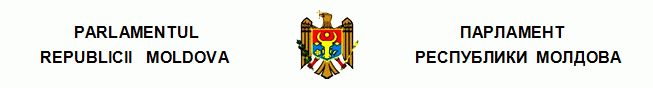 L E G E A asigurării cu pensii a militarilor şi a persoanelor din corpulde comandă şi din trupele organelor afacerilor interneşi din cadrul Inspectoratului General de Carabinieri[Denumirea în redacţia Legii nr.220 din 08.11.2018, în vigoare 12.12.2018]nr. 1544-XII  din  23.06.1993 Republicat: Monitorul Oficial al Republicii Moldova nr.247-251/752 din 17.12.2010 Monitorul Parlamentului Republicii Moldova nr.7/220 din 1993 * * * C U P R I N S Capitolul I DISPOZIŢII GENERALE Articolul 1. Tipurile de asigurare cu pensii Articolul 2. Condiţiile de asigurare cu pensii Articolul 3. Persoanele care au dreptul la pensie în aceleaşi condiţii cu militarii în termen şi familiile lor Articolul 4. Persoanele care au dreptul la pensie în aceleaşi condiţii cu militarii care îndeplinesc serviciu prin contract şi familiile lor Articolul 5. Abrogat Articolul 6. Pensiile pentru familiile pensionarilor decedaţi Articolul 7. Dreptul de alegere a pensiei Articolul 8. Mijloacele de plată a pensiilor, ajutoarelor băneşti şi compensaţiilor Articolul 9. Ajutoarele băneşti şi compensaţiile Articolul 10. Abrogat Articolul 11. Asigurarea cu pensii a pensionarilor din forţele armate, din organele securităţii de stat şi ale afacerilor interne ale fostei U.R.S.S. şi ale altor state, familiilor lor Articolul 12. Pensiile pentru persoanele care au avut de suferit de pe urma catastrofei de la Cernobîl Capitolul II PENSIILE PENTRU VECHIME ÎN MUNCĂ Articolul 13. Condiţiile de stabilire a pensiei Articolul 14. Mărimea pensiilor Articolul 15. Abrogat Articolul 16. Majorarea pensiei pentru vechime în muncă pentru participanţii la acţiuni de luptă în timp de pace, pentru persoanele supuse represiunilor nedrepte şi pentru familiile acestora Articolul 17. Abrogat Articolul 18. Calcularea vechimii în muncă Capitolul III PENSIILE DE DIZABILITATE Articolul 19. Condiţiile de stabilire a pensiei Articolul 20. Stabilirea dizabilităţiiArticolul 21. Cauzele dizabilităţiiArticolul 22. Mărimea pensiei Articolul 23. Mărimea minimă a pensiei Articolul 24. Stabilirea pensiei de dizabilitate în mărimea pensiei pentru vechime în muncă Articolul 25. Abrogat Articolul 26. Majorarea pensiei de dizabilitate pentru participanţii la acţiuni de luptă în timp de pace şi pentru persoanele supuse represiunilor nedrepte Articolul 261. Abrogat Articolul 27. Abrogat Articolul 28. Recalcularea pensiei în cazul schimbării gradului de dizabilitateArticolul 29. Reluarea plăţii pensiei în cazul întreruperii dizabilităţiiCapitolul IV PENSIILE ÎN CAZUL PIERDERII ÎNTREŢINĂTORULUI Articolul 30. Condiţiile de stabilire a pensiei Articolul 31. Membrii de familie care au dreptul la pensie în cazul pierderii întreţinătorului Articolul 32. Membrii de familie care sînt consideraţi persoane întreţinute Articolul 33. Plata pensiei copiilor întreţinuţi pe deplin de stat Articolul 34. Dreptul la pensie al părinţilor adoptivi şi al copiilor adoptivi Articolul 35. Dreptul la pensie al tatălui vitreg şi al mamei vitrege, al fiului vitreg şi al fiicei vitrege Articolul 36. Păstrarea pensiei în caz de recăsătorire Articolul 37. Mărimea pensiei Articolul 38. Mărimea minimă a pensiei pentru familiile militarilor în termen Articolul 39. Abrogat Articolul 391. Majorarea pensiei văduvelor Articolul 40. Perioada pentru care se stabileşte pensia Articolul 41. Stabilirea unei pensii comune pentru toţi membrii de familie. Separarea cotei de pensie Articolul 42. Modificarea mărimii pensiei şi încetarea plăţii ei Articolul 43. Modul şi termenele de stabilire a dizabilităţii membrilor de familieCapitolul V CALCULAREA PENSIILOR Articolul 44. Cîştigul (solda) din care se calculează pensia Articolul 45. Abrogat Articolul 46. Calcularea pensiei pentru familiile pensionarilor Articolul 47. Abrogat Capitolul VI STABILIREA PENSIILOR Articolul 48. Stabilirea pensiilorArticolul 49. Solicitarea pensieiArticolul 50. Termenele de stabilire a pensiilor Articolul 51. Termenele de recalculare a pensiilor Capitolul VII PLATA PENSIILOR Articolul 52. Plata pensieiArticolul 53. Plata pensiei în caz de cîştig sau de alt venit Articolul 54. Plata pensiilor pentru perioada precedentă Articolul 55. Plata pensiilor pensionarilor care trăiesc la aziluri Articolul 56. Plata pensiilor în perioada de tratament staţionar Articolul 57. Abrogat Articolul 58. Reţinerile din pensii Articolul 59. Plata pensiilor şi ajutorului în caz de deces Articolul 60. Plata pensiei la plecare în străinătate Capitolul VIII PROCEDURA RECALCULĂRII PENSIILOR Articolul 61. Recalcularea pensiilor stabilite anterior Articolul 62. Abrogat Articolul 63. Abrogat Articolul 64. Indexarea pensiilor Articolul 65. Abrogat Articolul 651. Suportul financiar de stat Notă: În cuprinsul legii, după sintagma „trupele organelor afacerilor interne”, cu excepţia cazurilor în care se referă la trupele organelor afacerilor interne ale fostei U.R.S.S., la orice formă gramaticală, se introduce textul „şi din cadrul Inspectoratului General de Carabinieri” la forma gramaticală corespunzătoare, conform Legii nr.220 din 08.11.2018, în vigoare 12.12.2018 Notă: În cuprinsul legii, cuvintele „pensia de invaliditate” se substituie cu cuvintele „pensia de dizabilitate”, conform Legii nr.201 din 28.07.2016, în vigoare 09.09.2016 Notă: În cuprinsul legii sintagma “Centrul pentru Combaterea Crimelor Economice şi Corupţiei” se substituie cu sintagma “Centrul Naţional Anticorupţie” conform Legii nr.120 din 25.05.2012, în vigoare 01.10.2012 Prezenta lege stabileşte condiţiile de asigurare cu pensii a cetăţenilor Republicii Moldova: militari ai Forţelor Armate, colaboratori ai Serviciului de Protecţie şi Pază de Stat, ofiţeri de informaţii şi securitate, persoane din corpul de comandă şi din trupele organelor afacerilor interne şi din cadrul Inspectoratului General de Carabinieri, persoane din efectivul de comandă suprem şi colaboratori care îndeplinesc serviciul special prin contract în cadrul Centrului Naţional Anticorupţie, funcţionari publici cu statut special din sistemul administraţiei penitenciare, pensionari din rîndul militarilor forţelor armate, al organelor securităţii statului, al persoanelor din corpul de comandă şi din trupele organelor afacerilor interne, al persoanelor care au îndeplinit serviciul militar sau special prin contract în cadrul organelor similare anterioare celor nominalizate, inclusiv ale fostei U.R.S.S., şi familiile acestora. [Preambulul modificat prin Legea nr.245 din 15.11.2018, în vigoare 12.01.2019] [Preambulul completat prin Legea nr.314 din 22.12.2017, în vigoare 29.12.2017] [Preambulul în redacţia Legii nr.65 din 07.04.2011, în vigoare 08.07.2011]   Capitolul I DISPOZIŢII GENERALEArticolul 1. Tipurile de asigurare cu pensii (1) Militarii care îndeplinesc serviciu prin contract, persoanele din corpul de comandă şi din trupele organelor afacerilor interne, precum şi funcţionarii publici cu statut special din sistemul administraţiei penitenciare, şi din cadrul Inspectoratului General de Carabinieri beneficiază de dreptul la pensie viageră pentru vechime în muncă, dacă au vechimea respectivă în serviciu militar şi în organele afacerilor interne. (2) Militarii, persoanele din corpul de comandă şi din trupele organelor afacerilor interne, precum şi funcţionarii publici cu statut special din sistemul administraţiei penitenciare, şi din cadrul Inspectoratului General de Carabinieri care au devenit persoane cu dizabilităţi în condiţiile prezentei legi au dreptul la pensie de dizabilitate. (3) Familiile militarilor, persoanelor din corpul de comandă şi din trupele organelor afacerilor interne, precum şi ale funcţionarilor publici cu statut special din sistemul administraţiei penitenciare, şi din cadrul Inspectoratului General de Carabinieri decedate sau căzute la datorie au dreptul la pensie în cazul pierderii întreţinătorului. [Art.1 modificat prin Legea nr.245 din 15.11.2018, în vigoare 12.01.2019] [Art.1 modificat prin Legea nr.201 din 28.07.2016, în vigoare 09.09.2016] Articolul 2. Condiţiile de asigurare cu pensii (1) Militarilor, persoanelor din corpul de comandă şi din trupele organelor afacerilor interne, precum şi funcţionarilor publici cu statut special din sistemul administraţiei penitenciare, şi din cadrul Inspectoratului General de Carabinieri care au dreptul la pensie li se stabileşte pensie după eliberare din serviciu. (2) Persoanelor din corpul de ofiţeri şi din corpul de comandă (cu excepţia celui inferior) al organelor afacerilor interne cărora li s-a prelungit peste limita de vîrstă, stabilită de legislaţie, termenul de aflare în serviciu militar prin contract sau în serviciu în organele afacerilor interne şi care au dreptul la pensie în conformitate cu art.13 lit.a) din prezenta lege li se acordă, de la data emiterii ordinului privind prelungirea termenului de aflare în serviciu, pensie în mărime de 50 procente din suma pensiei cuvenite. [Alin.(3) art.2 abrogat prin Legea nr.94-XVI din 08.05.2008, în vigoare 10.06.2008] (4) Militarilor, persoanelor din corpul de comandă şi din trupele organelor afacerilor interne, precum şi funcţionarilor publici cu statut special din sistemul administraţiei penitenciare, şi din cadrul Inspectoratului General de Carabinieri li se stabileşte pensie de dizabilitate, iar familiilor acestora pensie în cazul pierderii întreţinătorului, independent de durata serviciului.[Art.2 modificat prin Legea nr.245 din 15.11.2018, în vigoare 12.01.2019] Articolul 3. Persoanele care au dreptul la pensie în aceleaşi condiţii cu militarii în termen şi familiile lorDe dreptul la pensie în condiţiile stabilite pentru militarii în termen şi familiile lor (dacă nu există o altă clauză) beneficiază: a) partizanii şi ilegaliştii recunoscuţi ca atare de legislaţia în vigoare (cu excepţia celor prevăzuţi în art.4); b) muncitorii şi funcţionarii de categoriile respective, stabilite de Guvern, care au devenit persoane cu dizabilităţi ca urmare a unei răniri, contuzii, schilodiri sau afecţiuni contractate în timpul îndeplinirii serviciului militar în cel de al doilea război mondial sau exercitării obligaţiilor de muncă în zonele operaţiunilor de luptă (pe sectoarele de cale ferată din imediata apropiere a frontului, la construcţiile genistice de pe liniile de apărare, la bazele maritime militare, pe aerodromuri etc.) şi familiile lor; c) participanţii la cel de al doilea război mondial în componenţa Armatei Române şi familiile lor; d) cetăţenii care au făcut parte din efectivul batalioanelor de vînătoare, plutoanelor şi detaşamentelor de apărare a populaţiei şi familiile lor; e) supuşii serviciului militar chemaţi la concentrări de instruire, de control sau speciale şi familiile lor; f) lucrătorii pazei militarizate care nu beneficiază de asigurări sociale de stat şi familiile lor. [Art.3 modificat prin Legea nr.201 din 28.07.2016, în vigoare 09.09.2016] Articolul 4. Persoanele care au dreptul la pensie în aceleaşi condiţii cu militarii care îndeplinesc serviciu prin contract şi familiile lor (1) Persoanele care, în detaşamente şi unităţi de partizani, au avut funcţii de comandă echivalente funcţiilor pentru corpul de ofiţeri şi familiile lor au dreptul la pensie în condiţiile stabilite pentru corpul de ofiţeri şi familiile lor. (2) Persoanele de sex feminin care s-au angajat benevol în serviciu militar activ în funcţii din efectivul de soldaţi şi corpul de sergenţi beneficiază de pensie în condiţiile stabilite pentru militarii de aceste categorii care îndeplinesc serviciu militar prin contract. (3) Ofiţerii de informaţii şi securitate şi membrii lor de familie au dreptul la pensie în aceleaşi condiţii ca şi militarii care îndeplinesc serviciul prin contract şi, respectiv, ca şi membrii de familie ai militarilor, serviciul special în funcţia de ofiţer de informaţii şi securitate fiind echivalat cu serviciul militar prin contract.(4) Persoanele din efectivul de comandă suprem al Centrului Naţional Anticorupţie şi membrii lor de familie au dreptul la pensie în aceleaşi condiţii ca şi militarii care îndeplinesc serviciul prin contract şi, respectiv, ca şi membrii de familie ai militarilor. Activitatea în funcţia de director şi director adjunct al Centrului Naţional Anticorupţie se echivalează cu serviciul militar prin contract.[Art.4 completat prin Legea nr.314 din 22.12.2017, în vigoare 29.12.2017] [Art.4 completat prin Legea nr.65 din 07.04.2011, în vigoare 08.07.2011] Articolul 5. Stabilirea pensiilor pentru militari, persoanele din corpul de comandă şi din trupele organelor afacerilor interne şi din cadrul Inspectoratului General de Carabinieri, pentru familiile lor în condiţiile Legii privind pensiile de asigurări sociale de stat [Art.5 abrogat prin Legea nr.439-XVI din 28.12.2006, în vigoare 05.01.2007] Articolul 6. Pensiile pentru familiile pensionarilor decedaţi Familiile pensionarilor decedaţi din rîndurile militarilor, persoanelor din corpul de comandă şi din trupele organelor afacerilor interne, precum şi ale funcţionarilor publici cu statut special din sistemul administraţiei penitenciare, şi din cadrul Inspectoratului General de Carabinieri au dreptul la pensie în cazul pierderii întreţinătorului în aceleaşi condiţii cu familiile militarilor, persoanelor din corpul de comandă şi din trupele organelor afacerilor interne, precum şi ale funcţionarilor publici cu statut special din sistemul administraţiei penitenciare, şi din cadrul Inspectoratului General de Carabinieri.[Art.6 modificat prin Legea nr.245 din 15.11.2018, în vigoare 12.01.2019] Articolul 7. Dreptul de alegere a pensiei Militarilor, persoanelor din corpul de comandă şi din trupele organelor afacerilor interne, precum şi funcţionarilor publici cu statut special din sistemul administraţiei penitenciare, şi din cadrul Inspectoratului General de Carabinieri, familiilor lor care au concomitent dreptul la diferite pensii de stat li se stabileşte o singură pensie, la alegerea lor. [Art.7 modificat prin Legea nr.245 din 15.11.2018, în vigoare 12.01.2019] Articolul 8. Mijloacele de plată a pensiilor, ajutoarelor băneşti şi compensaţiilor Pensiile, ajutoarele băneşti şi compensaţiile se plătesc de la bugetul de stat. Articolul 9. Ajutoarele băneşti şi compensaţiile Militarii, persoanele din corpul de comandă şi din trupele organelor afacerilor interne, funcţionarii publici cu statut special din sistemul administraţiei penitenciare, eliberaţi din serviciu, familiile de militari, de persoane din corpul de comandă şi din trupele organelor afacerilor interne, familiile funcţionarilor publici cu statut special din sistemul administraţiei penitenciare, pensionarii din rîndul militarilor, al persoanelor din corpul de comandă şi din trupele organelor afacerilor interne, precum şi din rîndul funcţionarilor publici cu statut special din sistemul administraţiei penitenciare, care şi-au pierdut întreţinătorul primesc ajutoare băneşti şi compensaţii în modul şi în mărimile stabilite de Guvern.[Art.9 în redacţia Legii nr.245 din 15.11.2018, în vigoare 12.01.2019] Articolul 10. Organele care efectuează asigurarea cu pensii [Art.10 abrogat prin Legea nr.282 din 16.12.2016, în vigoare 01.01.2017] [Art.10 modificat prin Legea nr.304 din 26.12.2012, în vigoare 05.03.2013] Articolul 11. Asigurarea cu pensii a pensionarilor din forţele armate, din organele securităţii de stat şi ale afacerilor interne ale fostei U.R.S.S. şi ale altor state, familiilor lor (1) Asigurarea cu pensii a ofiţerilor, praporşcicilor, micimanilor şi militarilor reangajaţi, militarilor de sex feminin, plutonierilor, sergenţilor, caporalilor, marinarilor şi soldaţilor pensionari din forţele armate, din organele securităţii de stat şi ale afacerilor interne ale fostei U.R.S.S., precum şi a familiilor lor, se efectuează în condiţiile prevăzute pentru militarii care îndeplinesc serviciu prin contract, în conformitate cu categoria respectivă. (2) Asigurarea cu pensii a militarilor din forţele armate, din organele securităţii de stat şi ale afacerilor interne ale altor state, precum şi a familiilor acestora, se efectuează în baza contractelor (acordurilor) bilaterale privind asigurarea socială. Articolul 12. Pensiile pentru persoanele care au avut de suferit de pe urma catastrofei de la Cernobîl Condiţiile de asigurare cu pensii a militarilor, persoanelor din corpul de comandă şi din trupele organelor afacerilor interne, precum şi a funcţionarilor publici cu statut special din sistemul administraţiei penitenciare, şi din cadrul Inspectoratului General de Carabinieri care au avut de suferit de pe urma catastrofei de la Cernobîl sînt stabilite în Legea privind protecţia socială a cetăţenilor care au avut de suferit de pe urma catastrofei de la Cernobîl sau de prezenta lege. [Art.12 modificat prin Legea nr.245 din 15.11.2018, în vigoare 12.01.2019]  Capitolul II PENSIILE PENTRU VECHIME ÎN MUNCĂ Articolul 13. Condiţiile de stabilire a pensiei Dreptul la pensie pentru vechime în serviciu îl au: a) militarii care au îndeplinit serviciul prin contract, persoanele din corpul de comandă şi din trupele organelor afacerilor interne, precum şi funcţionarii publici cu statut special din sistemul administraţiei penitenciare, şi din cadrul Inspectoratului General de Carabinieri care la 1 iulie 2011 au o vechime în serviciu de cel puţin 20 de ani şi 6 luni. În fiecare an ulterior, vechimea în serviciu se majorează, pînă la atingerea vechimii în serviciu de 25 de ani, conform următorului tabel: b) militarii care au satisfăcut serviciul prin contract, persoanele din corpul de comandă şi din trupele organelor afacerilor interne, precum şi funcţionarii publici cu statut special din sistemul administraţiei penitenciare, eliberaţi din serviciu pentru limită de vîrstă sau din motive de boală, care, în ziua eliberării din serviciu, au o vechime totală în muncă de cel puţin 25 de ani calendaristici, din care cel puţin 12 ani şi 6 luni în serviciul militar sau în serviciul în organele afacerilor interne; c) militarii care au satisfăcut serviciul prin contract, persoanele din corpul de comandă şi din trupele organelor afacerilor interne, precum şi funcţionarii publici cu statut special din sistemul administraţiei penitenciare, eliberaţi din serviciu din motive de sănătate limitată sau în caz de reorganizare a statelor, care, în ziua eliberării, au atins limita de vîrstă în serviciul militar prin contract sau în serviciul în organele afacerilor interne şi au o vechime totală în muncă de cel puţin 25 de ani calendaristici, din care cel puţin 12 ani şi 6 luni în serviciul militar sau în serviciul în organele afacerilor interne; d) militarii care au satisfăcut serviciul prin contract, persoanele din corpul de comandă şi din trupele organelor afacerilor interne, precum şi funcţionarii publici cu statut special din sistemul administraţiei penitenciare, eliberaţi din serviciu din alte motive decît cele expuse la lit.b) şi c) din prezentul articol, care au o vechime totală în muncă de cel puţin 25 de ani, din care cel puţin 12 ani şi 6 luni în serviciul militar sau în serviciul în organele afacerilor interne, la atingerea vîrstei de pensionare stabilite de Legea privind pensiile de asigurări sociale de stat.[Art.13 modificat prin Legea nr.245 din 15.11.2018, în vigoare 12.01.2019] [Art.13 modificat prin Legea nr.56 din 09.06.2011, în vigoare 01.07.2011] Articolul 14. Mărimea pensiilor Mărimea pensiilor pentru vechime în muncă se stabileşte în următoarele proporţii: a) pentru militarii care au îndeplinit serviciul prin contract, pentru persoanele din corpul de comandă şi din trupele organelor afacerilor interne, precum şi pentru funcţionarii publici cu statut special din sistemul administraţiei penitenciare, şi din cadrul Inspectoratului General de Carabinieri care au o vechime în serviciu stabilită la art.13 lit.a) – 50 procente din suma soldei, iar pentru cei pensionaţi pentru limită de vîrstă sau din motive de boală – 55 procente din suma soldei; pentru fiecare an complet de vechime în serviciu peste vechimea stabilită la art.13 lit.a) – 3 procente din sumele respective ale soldei, dar în total nu mai mult de 75 procente din aceste sume;b) pentru militarii care îndeplinesc serviciu prin contract, pentru persoanele din corpul de comandă şi din trupele organelor afacerilor interne, precum şi pentru funcţionarii publici cu statut special din sistemul administraţiei penitenciare, şi din cadrul Inspectoratului General de Carabinieri care au o vechime totală în muncă de cel puţin 25 de ani calendaristici, din care cel puţin 12 ani şi 6 luni în serviciu militar sau în serviciu în organele afacerilor interne (art.13, lit.b), c) şi d): pentru vechime totală în muncă de 25 de ani – 50 procente şi pentru fiecare an complet de muncă peste vechimea de 25 de ani – 1 procent din suma respectivă a soldei sau a salariului, dar în total nu mai mult de 75 procente din aceste sume. [Art.14 modificat prin Legea nr.245 din 15.11.2018, în vigoare 12.01.2019] [Art.14 modificat prin Legea nr.56 din 09.06.2011, în vigoare 01.07.2011] Articolul 15. Mărimea minimă a pensiei [Art.15 abrogat prin Legea nr.439-XVI din 28.12.2006, în vigoare 05.01.2007] Articolul 16. Majorarea pensiei pentru vechime în muncă pentru participanţii la acţiuni de luptă în timp de pace, pentru persoanele supuse represiunilor nedrepte şi pentru familiile acestora (1) Se majorează pensia pentru vechime în muncă: a) militarilor care au îndeplinit serviciu prin contract şi persoanelor din corpul de comandă şi din trupele organelor afacerilor interne, precum şi funcţionarilor publici cu statut special din sistemul administraţiei penitenciare, şi din cadrul Inspectoratului General de Carabinieri care au luat parte la acţiuni de luptă în timp de pace – cu 135 lei; b) persoanelor supuse pe nedrept represiunilor, recluziunii sau tratamentului în instituţii de psihiatrie – cu 75 lei; c) persoanelor supuse represiunilor nedrepte şi familiilor acestora, care s-au aflat în locuri de exil (deportare) – cu 35 lei; d) persoanelor condamnate pentru infracţiuni politice şi ulterior reabilitate care s-au aflat în locuri de recluziune şi foştilor deţinuţi în lagăre de concentrare fasciste, în ghetouri şi în alte locuri de deţinere forţată – cu 300 lei. (2) Majorările prevăzute în prezentul articol nu se acordă concomitent şi nu se stabilesc persoanelor care primesc alocaţie lunară de stat conform Legii cu privire la protecţia socială suplimentară a unor categorii de populaţie. [Art.16 modificat prin Legea nr.245 din 15.11.2018, în vigoare 12.01.2019] Articolul 17. Suplimentele la pensia pentru vechime în muncă [Art.17 abrogat prin Legea nr.94-XVI din 08.05.2008, în vigoare 10.06.2008] Articolul 18. Calcularea vechimii în muncă La calcularea vechimii în muncă pentru stabilirea pensiei în conformitate cu art.13 lit.a) militarilor care îndeplinesc serviciu prin contract, persoanelor din corpul de comandă şi din trupele organelor afacerilor interne, precum şi funcţionarilor publici cu statut special din sistemul administraţiei penitenciare, şi din cadrul Inspectoratului General de Carabinieri, al cărui mod este stabilit de Guvern, se ia în calcul: a) serviciul militar activ, serviciul în organele afacerilor interne în funcţiile corpului de comandă şi în trupe, serviciul în cadrul sistemului penitenciar şi/sau sistemului administraţiei penitenciare, serviciul în detaşamentele şi formaţiunile de partizani; timpul lucrat în ministere şi departamente, instituţii şi organizaţii civile, cu încadrare în serviciu militar activ sau în organele afacerilor interne; timpul aflării în prizonierat, dacă acesta nu a fost benevol şi dacă militarul nu a săvîrşit în prizonierat infracţiuni împotriva Patriei; timpul aflării sub arest şi ispăşirii de pedeapsă al militarilor, al persoanelor din corpul de comandă şi din trupele organelor afacerilor interne, precum şi al funcţionarilor publici cu statut special din sistemul administraţiei penitenciare, şi din cadrul Inspectoratului General de Carabinieri, deferiţi fără temei justiţiei sau supuşi represiunilor nedrepte şi reabilitaţi ulterior; timpul lucrat în Departamentul de Stat pentru Problemele Militare şi în Serviciul Protecţiei Civile şi Situaţiilor Excepţionale; b) timpul de studii în instituţii de învăţămînt superior civil, dar nu mai mult de 5 ani, calculîndu-se 6 luni de serviciu pentru un an de studii – persoanelor din corpul de ofiţeri militari şi din corpul de comandă (cu excepţia corpului de ofiţeri inferiori) al organelor afacerilor interne şi funcţionarilor publici cu statut special din sistemul administraţiei penitenciare; c) timpul de îndeplinire a serviciului în condiţii deosebite – în condiţiile avantajoase respective inclusiv în condiţiile stabilite de legislaţie pînă la intrarea în vigoare a prezentei legi; d) serviciul în forţele armate, în organele securităţii de stat şi în organele afacerilor interne ale fostei U.R.S.S. şi ale altor state, dacă militarii, persoanele din corpul de comandă şi din trupele organelor afacerilor interne, precum şi funcţionarii publici cu statut special din sistemul administraţiei penitenciare au fost transferaţi, în modul stabilit, în Forţele Armate, în organele securităţii statului şi în organele afacerilor interne ale Republicii Moldova;e) 2 ani de vechime în muncă în ramurile civile înrudită cu specialitatea lor militară pentru un an de serviciu, dar nu mai mult de 10 ani de serviciu – persoanelor din corpul de ofiţeri şi din corpul de comandă (cu excepţia celui inferior) al organelor afacerilor interne şi funcţionarilor publici cu statut special din sistemul administraţiei penitenciare; f) alte perioade de activitate prevăzute de legislaţie. [Art.18 modificat prin Legea nr.245 din 15.11.2018, în vigoare 12.01.2019]  Capitolul III PENSIILE DE DIZABILITATEArticolul 19. Condiţiile de stabilire a pensiei Militarilor, persoanelor din corpul de comandă şi din trupele organelor afacerilor interne, precum şi funcţionarilor publici cu statut special din sistemul administraţiei penitenciare, şi din cadrul Inspectoratului General de Carabinieri care au devenit persoane cu dizabilităţi li se stabilesc pensii de dizabilitate, dacă dizabilitatea a survenit în timpul îndeplinirii serviciului sau cel mult după trei luni de la eliberare din serviciu, sau după expirarea acestui termen, dacă a fost cauzată de o rănire, contuzie, schilodire sau afecţiune contractată în perioada îndeplinirii serviciului. [Art.19 modificat prin Legea nr.245 din 15.11.2018, în vigoare 12.01.2019] [Art.19 modificat prin Legea nr.201 din 28.07.2016, în vigoare 09.09.2016] Articolul 20. Stabilirea dizabilităţiiGradele de dizabilitate, cauzele şi timpul survenirii dizabilităţii sînt stabilite de Consiliul Naţional pentru Determinarea Dizabilităţii şi Capacităţii de Muncă sau structurile sale teritoriale.[Art.20 în redacţia Legii nr.201 din 28.07.2016, în vigoare 09.09.2016] Articolul 21. Cauzele dizabilităţii În funcţie de cauzele dizabilităţii, persoanele cu dizabilităţi din rîndurile militarilor, persoanelor din corpul de comandă şi din trupele organelor afacerilor interne, precum şi funcţionarilor publici cu statut special din sistemul administraţiei penitenciare, şi din cadrul Inspectoratului General de Carabinieri se clasifică în două categorii: a) persoane cu dizabilităţi de pe urma războiului – în cazul în care dizabilitatea este cauzată de rănire, contuzionare sau schilodire în perioada celui de al doilea război mondial, în cazul lichidării urmărilor catastrofei de la Cernobîl, îndeplinirii altor îndatoriri de serviciu militar (de serviciu) ori de afecţiuni legate de aflare pe front, în detaşamente şi formaţiuni de partizani, în organizaţii şi grupe ilegale în cel de al doilea război mondial, precum şi de participare la lichidarea urmărilor catastrofei de la Cernobîl sau la acţiuni de luptă în timp de pace; b) persoane cu dizabilităţi – în cazul în care dizabilitatea este cauzată de o schilodire în accident nelegat de îndeplinirea îndatoririlor de serviciu militar (de serviciu) sau de o afecţiune contractată în perioada îndeplinirii serviciului. [Art.21 modificat prin Legea nr.245 din 15.11.2018, în vigoare 12.01.2019] [Art.21 modificat prin Legea nr.201 din 28.07.2016, în vigoare 09.09.2016] Articolul 22. Mărimea pensiei(1) Mărimea pensiei de dizabilitate se stabileşte în următoarele proporţii:a) persoanelor cu dizabilităţi severe şi accentuate de pe urma războiului – 75 procente, cu dizabilităţi medii – 50 procente din sumele respective ale soldei (cîştigului);b) persoanelor cu dizabilităţi indicate la art.21 lit.b) încadrate în grad de dizabilitate severă – 75 procente, dizabilitate accentuată – 55 procente şi dizabilitate medie – 30 procente din sumele respective ale soldei (cîştigului).(2) Prevederile prezentului articol nu se extind asupra militarilor în termen. [Art.22 modificat prin Legea nr.201 din 28.07.2016, în vigoare 09.09.2016] Articolul 23. Mărimea minimă a pensiei Mărimea minimă a pensiei de dizabilitate se stabileşte în următoarele proporţii: a) pentru persoanele cu dizabilităţi severe şi accentuate de pe urma războiului din rîndurile soldaţilor în termen – 504 lei, cu dizabilităţi medii – 252 lei, pentru persoanele cu dizabilităţi indicate la art.21 lit.b) încadrate în grad de dizabilitate severă şi accentuată din rîndurile soldaţilor în termen – 336 lei, iar în grad de dizabilitate medie – 168 lei;a1) pentru persoanele încadrate în grad de dizabilitate severă în urma participării la acţiunile de luptă din Afganistan şi în urma acţiunilor de luptă pentru apărarea integrităţii teritoriale şi a independenţei Republicii Moldova din rîndul militarilor în termen – 3500 lei, încadrate în grad de dizabilitate accentuată – 2500 lei şi încadrate în grad de dizabilitate medie – 1500 lei;b) pentru persoanele cu dizabilităţi din rîndurile caporalilor, sergenţilor şi plutonierilor în termen – 110 procente din sumele prevăzute la lit.a). [Art.23 completat prin Legea nr.72 din 13.04.2017, în vigoare 19.05.2017] [Art.23 modificat prin Legea nr.201 din 28.07.2016, în vigoare 09.09.2016] Articolul 24. Stabilirea pensiei de dizabilitate în mărimea pensiei pentru vechime în muncă Dacă persoanele cu dizabilităţi din rîndurile militarilor care au satisfăcut serviciu prin contract, ale persoanelor din corpul de comandă şi din trupele organelor afacerilor interne, precum şi ale funcţionarilor publici cu statut special din sistemul administraţiei penitenciare, şi din cadrul Inspectoratului General de Carabinieri au vechimea în muncă necesară stabilirii pensiei pentru vechime în muncă (art.13 lit.a)) li se poate stabili pensie de dizabilitate în mărimea pensiei pentru vechime în muncă în conformitate cu art.14 lit.a). [Art.24 modificat prin Legea nr.245 din 15.11.2018, în vigoare 12.01.2019] [Art.24 modificat prin Legea nr.201 din 28.07.2016, în vigoare 09.09.2016] Articolul 25. Suplimentele la pensia de invaliditate[Art.25 abrogat prin Legea nr.94-XVI din 08.05.2008, în vigoare 10.06.2008] Articolul 26. Majorarea pensiei de dizabilitate pentru participanţii la acţiuni de luptă în timp de pace şi pentru persoanele supuse represiunilor nedrepte (1) Militarilor, persoanelor din corpul de comandă şi din trupele organelor afacerilor interne, precum şi funcţionarilor publici cu statut special din sistemul administraţiei penitenciare, şi din cadrul Inspectoratului General de Carabinieri care au luat parte la acţiuni de luptă în timp de pace pensia de dizabilitate li se majorează cu 135 lei. (2) Persoanelor supuse pe nedrept represiunilor, recluziunii sau tratamentului în instituţii de psihiatrie pensia de dizabilitate li se majorează cu 75 lei. (3) Persoanelor supuse represiunilor nedrepte şi familiilor acestora, care s-au aflat în locuri de exil (deportare), pensia de dizabilitate li se majorează cu 35 lei. (4) Persoanelor condamnate pentru infracţiuni politice şi ulterior reabilitate care s-au aflat în locuri de recluziune şi foştilor deţinuţi în lagăre de concentrare fasciste, în ghetouri şi în alte locuri de deţinere forţată pensia de dizabilitate li se majorează cu 300 lei. (5) Majorările prevăzute în prezentul articol nu se acordă concomitent şi nu se stabilesc persoanelor care primesc alocaţie lunară de stat conform Legii cu privire la protecţia socială suplimentară a unor categorii de populaţie. [Art.26 modificat prin Legea nr.245 din 15.11.2018, în vigoare 12.01.2019] Articolul 261. Majorarea pensiei de invaliditate invalizilor de război [Art.261 abrogat prin Legea nr.94-XVI din 08.05.2008, în vigoare 10.06.2008] Articolul 27. Termenele de stabilire şi de plată a pensiei de invaliditate[Art.27 abrogat prin Legea nr.439-XVI din 28.12.2006, în vigoare 05.01.2007] Articolul 28. Recalcularea pensiei în cazul schimbării gradului de dizabilitate La schimbarea gradului de dizabilitate după stabilirea pensiei se schimbă şi mărimea pensiei. Dacă starea sănătăţii persoanei cu dizabilităţi de pe urma războiului se agravează ca urmare a unei afecţiuni generale, unui accident de muncă sau boli profesionale, pensia se recalculează conform noului grad de dizabilitate, păstrîndu-se cauzele dizabilităţii.[Art.28 modificat prin Legea nr.201 din 28.07.2016, în vigoare 09.09.2016] Articolul 29. Reluarea plăţii pensiei în cazul întreruperii dizabilităţii (1) Dacă persoana cu dizabilităţi din rîndurile militarilor, persoanelor din corpul de comandă sau din trupele organelor afacerilor interne, precum şi a funcţionarilor publici cu statut special din sistemul administraţiei penitenciare, şi din cadrul Inspectoratului General de Carabinieri a depăşit termenul de reexaminare în cadrul Consiliului Naţional pentru Determinarea Dizabilităţii şi Capacităţii de Muncă sau în cadrul structurilor sale teritoriale, plata pensiei acesteia se suspendă, iar în cazul reconfirmării dizabilităţii, se reia din ziua suspendării, însă cel mult pentru o lună înainte de data reexaminării.(2) În cazul în care persoana cu dizabilităţi a depăşit motivat termenul de reexaminare, plata pensiei se reia din ziua suspendării ei, însă cel mult pentru trei ani înainte de ziua reexaminării, atunci cînd Consiliul Naţional pentru Determinarea Dizabilităţii şi Capacităţii de Muncă sau structurile sale teritoriale îi confirmă dizabilitatea pentru această perioadă. [Art.29 modificat prin Legea nr.245 din 15.11.2018, în vigoare 12.01.2019] [Art.29 modificat prin Legea nr.201 din 28.07.2016, în vigoare 09.09.2016]  Capitolul IV PENSIILE ÎN CAZUL PIERDERII ÎNTREŢINĂTORULUI Articolul 30. Condiţiile de stabilire a pensiei (1) Pentru familiile militarilor, persoanelor din corpul de comandă şi din trupele organelor afacerilor interne, precum şi ale funcţionarilor publici cu statut special din sistemul administraţiei penitenciare, şi din cadrul Inspectoratului General de Carabinieri se stabilesc pensii în cazul pierderii întreţinătorului, dacă acesta a decedat în timp ce îndeplinea serviciul sau cel mult peste trei luni de la data eliberării din serviciu, sau după expirarea acestui termen dacă decesul a fost cauzat de rănire, contuzionare, schilodire sau de o afecţiune contractată în perioada îndeplinirii serviciului, iar pentru familiile de pensionari din categoria acestor militari, ale persoanelor din corpul de comandă şi din trupele organelor afacerilor interne, precum şi ale funcţionarilor publici cu statut special din sistemul administraţiei penitenciare, şi din cadrul Inspectoratului General de Carabinieri dacă întreţinătorul a decedat în perioada în care primea pensie sau cel tîrziu peste 5 ani de la încetarea plăţii pensiei. (2) Familiile militarilor dispăruţi fără urmă în perioada operaţiunilor de luptă sînt asimilate familiilor celor căzuţi pe front. [Art.30 modificat prin Legea nr.245 din 15.11.2018, în vigoare 12.01.2019] Articolul 31. Membrii de familie care au dreptul la pensie în cazul pierderii întreţinătorului (1) Dreptul la pensie în cazul pierderii întreţinătorului îl au membrii inapţi pentru muncă din familiile militarilor, persoanelor din corpul de comandă şi din trupele organelor afacerilor interne, precum şi din familiile funcţionarilor publici cu statut special din sistemul administraţiei penitenciare, decedaţi sau căzuţi la datorie, întreţinuţi de către aceştia. Pensia se acordă, indiferent dacă au fost sau nu întreţinuţi de către cel decedat: copiilor inapţi pentru muncă; părinţilor inapţi pentru muncă şi soţiei (soţului), dacă după moartea întreţinătorului aceştia şi-au pierdut sursa de existenţă; părinţilor inapţi pentru muncă şi soţiilor (soţilor) inapte pentru muncă ale militarilor, persoanelor din corpul de comandă şi din trupele organelor afacerilor interne, precum şi ale funcţionarilor publici cu statut special din sistemul administraţiei penitenciare, căzuţi pe front sau în timpul participării la operaţiuni de luptă pe timp de pace. (2) La stabilirea dreptului la pensie în cazul pierderii întreţinătorului, inapţi pentru muncă sînt consideraţi următorii membri de familie: a) copiii, fraţii, surorile şi nepoţii care nu au atins vîrsta de 18 ani sau care au depăşit această vîrstă, dacă au devenit persoane cu dizabilităţi înainte de a fi împlinit 18 ani, iar elevii din şcolile profesional-tehnice şi licee, colegii, studenţii din instituţiile de învăţămînt superior beneficiază de dreptul la pensie pînă la absolvirea acestor instituţii, dar cel mult pînă la atingerea vîrstei de 23 de ani. Totodată, fraţii, surorile şi nepoţii se bucură de dreptul la pensie doar în cazul în care nu au părinţi apţi pentru muncă; b) tatăl, mama şi soţia (soţul) care au atins vîrsta pensionării prevăzută de Legea privind pensiile de asigurări sociale de stat sau sînt încadraţi în grad de dizabilitate, precum şi mamele şi soţiile în vîrstă de 50 de ani ale militarilor şi ale persoanelor din corpul de comandă şi din trupele organelor afacerilor interne, precum şi ale funcţionarilor publici cu statut special din sistemul administraţiei penitenciare, care au decedat în urma unei răniri, contuzii, schilodiri sau afecţiuni contractate în timpul participării la operaţiuni de luptă pe timp de pace; c) soţia (soţul) sau unul dintre părinţi, bunelul, bunica, fratele sau sora, indiferent de vîrstă sau de capacitatea de muncă, dacă ea (el) îngrijeşte copiii, fraţii, surorile sau nepoţii întreţinătorului decedat, atunci cînd aceştia nu au atins vîrsta de 8 ani, indiferent dacă au fost sau nu întreţinuţi de către cel decedat, şi nu lucrează, iar soţia (soţul) militarului, persoanei din corpul de comandă şi din trupele organelor afacerilor interne, funcţionarului public cu statut special din sistemul administraţiei penitenciare şi a (al) pensionarului din categoria acestora, decedaţi ca urmare a cauzelor indicate în art.21 lit.a) care îngrijeşte copii ce nu au atins vîrsta de 8 ani ai militarului, ai persoanei din corpul de comandă şi din trupele organelor afacerilor interne, ai funcţionarului public cu statut special din sistemul administraţiei penitenciare (pensionarului) decedat, indiferent dacă lucrează sau nu; d) bunelul şi bunica în cazul în care nu există persoane obligate, conform legii, să-i întreţină. (3) Pentru părinţii şi soţiile (soţii) unor categorii aparte de militari, de persoane din corpul de comandă şi din trupele organelor afacerilor interne, precum şi de funcţionari publici cu statut special din sistemul administraţiei penitenciare, căzuţi la datorie, Guvernul poate stabili alte condiţii de asigurare cu pensie în cazul pierderii întreţinătorului.[Art.31 în redacţia Legii nr.245 din 15.11.2018, în vigoare 12.01.2019] [Art.31 modificat prin Legea nr.201 din 28.07.2016, în vigoare 09.09.2016] Articolul 32. Membrii de familie care sînt consideraţi persoane întreţinute (1) Membrii de familie ai celui decedat sînt consideraţi că au fost întreţinuţi de el, dacă au fost întreţinuţi pe deplin sau au primit din partea lui ajutor care constituia sursa lor de existenţă permanentă şi de bază. (2) Membrii de familie ai celui decedat pentru care ajutorul acestuia constituia sursă de existenţă permanentă şi de bază dar care primeau o altă pensie au dreptul de obţiune. Articolul 33. Plata pensiei copiilor întreţinuţi pe deplin de stat (1) Copiii care şi-au pierdut ambii părinţi primesc în perioada în care sînt întreţinuţi pe deplin de stat pensii integrale. (2) Ceilalţi copii întreţinuţi pe deplin de stat primesc 50 procente din pensia stabilită. Articolul 34. Dreptul la pensie al părinţilor adoptivi şi al copiilor adoptivi (1) Părinţii adoptivi beneficiază de aceleaşi drepturi la pensie ca şi părinţii fireşti, iar copiii adoptivi – ca şi copiii de sînge. (2) Copiii minori care au dreptul la pensie în cazul pierderii întreţinătorului îşi menţin acest drept şi în cazul în care sînt adoptaţi. Articolul 35. Dreptul la pensie al tatălui vitreg şi al mamei vitrege, al fiului vitreg şi al fiicei vitrege (1) Tatăl vitreg şi mama vitregă au acelaşi drept la pensie ca şi părinţii fireşti dacă au educat sau întreţinut cel puţin 5 ani fiul vitreg decedat sau fiica vitregă decedată. (2) Fiul vitreg sau fiica vitregă, dacă nu au primit pensie alimentară de la părinţii fireşti, au dreptul la pensie ca şi copiii de sînge. Articolul 36. Păstrarea pensiei în caz de recăsătorire Pensia stabilită în legătură cu decesul soţului (soţiei) se păstrează şi în cazul în care pensionarul se recăsătoreşte. Articolul 37. Mărimea pensiei (1) Pensia în cazul pierderii întreţinătorului se stabileşte în următoarele mărimi:a) pentru familiile militarilor, ale persoanelor din corpul de comandă şi din trupele organelor afacerilor interne, precum şi ale funcţionarilor publici cu statut special din sistemul administraţiei penitenciare, care au decedat în urma unei răniri, contuzionări sau schilodiri produse în perioada celui de-al doilea război mondial ori în timpul îndeplinirii altor îndatoriri de serviciu militar (de serviciu), ori în urma unei afecţiuni contractate în timpul aflării pe front, în detaşamente şi unităţi de partizani, în organizaţii şi grupuri ilegale în perioada celui de-al doilea război mondial sau în timpul participării la acţiuni de luptă pe timp de pace – 40 procente din cîştigul întreţinătorului pentru fiecare membru de familie inapt pentru muncă. Pentru membrii de familie ai pensionarilor decedaţi din rîndurile persoanelor cu dizabilităţi de pe urma războiului şi pentru membrii de familie în componenţa căreia intră copii orfani de ambii părinţi pensia se calculează în aceeaşi mărime, indiferent de cauza morţii întreţinătorului;b) pentru familiile militarilor, ale persoanelor din corpul de comandă şi din trupele organelor afacerilor interne, precum şi ale funcţionarilor publici cu statut special din sistemul administraţiei penitenciare, decedaţi în urma schilodirii într-un accident nelegat de îndeplinirea îndatoririlor de serviciu militar (de serviciu) sau în urma unei afecţiuni contractate în timpul îndeplinirii serviciului – 30 procente din cîştigul întreţinătorului pentru fiecare membru inapt pentru muncă.(2) Pentru familiile militarilor, ale persoanelor din corpul de comandă şi din trupele organelor afacerilor interne, precum şi ale funcţionarilor publici cu statut special din sistemul administraţiei penitenciare, decedaţi ca urmare a schilodirilor sau afecţiunilor cauzate de catastrofa de la Cernobîl, pensia în cazul pierderii întreţinătorului se acordă, la dorinţă, în modul şi mărimea stabilită de Legea privind protecţia socială a cetăţenilor care au avut de suferit de pe urma catastrofei de la Cernobîl.[Art.37 în redacţia Legii nr.245 din 15.11.2018, în vigoare 12.01.2019] [Art.37 modificat prin Legea nr.201 din 28.07.2016, în vigoare 09.09.2016] Articolul 38. Mărimea minimă a pensiei pentru familiile militarilor în termen Pensia minimă în cazul pierderii întreţinătorului pentru familiile militarilor în termen, calculată pentru fiecare membru al familiei inapt de muncă, se stabileşte: a) la calcularea pensiei în conformitate cu art.37 lit.a): pentru familiile soldaţilor în termen – 336 lei, pentru familiile caporalilor, sergenţilor şi plutonierilor în termen – 369,6 lei; b) la calcularea pensiei în conformitate cu art.37 lit.b): pentru familiile categoriilor respective de militari în termen – 75 procente din mărimea prevăzută la lit.a). Articolul 39. Calcularea pensiei pentru orfanii de ambii părinţi [Art.39 abrogat prin Legea nr.439-XVI din 28.12.2006, în vigoare 05.01.2007] Articolul 391. Majorarea pensiei văduvelor [Alin.(1) art.391 abrogat prin Legea nr.94-XVI din 08.05.2008, în vigoare 10.06.2008] (2) Văduvelor persoanelor condamnate pentru infracţiuni politice şi ulterior reabilitate care s-au aflat în locuri de recluziune şi văduvelor foştilor deţinuţi în lagăre de concentrare fasciste, în ghetouri şi în alte locuri de deţinere forţată ce beneficiază de pensie în cazul pierderii întreţinătorului şi care nu s-au recăsătorit, pensia li se majorează cu 150 lei, cu excepţia persoanelor care primesc alocaţie lunară de stat conform Legii cu privire la protecţia socială suplimentară a unor categorii de populaţie. Articolul 40. Perioada pentru care se stabileşte pensia Pensia în cazul pierderii întreţinătorului se stabileşte pentru întreaga perioadă în care membrul familiei decedatului este considerat inapt pentru muncă, iar membrilor care au atins vîrsta prevăzută în art.41 alin.(1) din Legea privind pensiile de asigurări sociale de stat li se stabileşte pensie viageră. Articolul 41. Stabilirea unei pensii comune pentru toţi membrii de familie. Separarea cotei de pensie (1) Se stabileşte o singură pensie comună pentru toţi membrii de familie care au dreptul la ea. (2) La solicitarea membrului de familie cota de pensie ce-i aparţine se separă şi i se plăteşte aparte. Separarea cotei de pensie se efectuează de la data de 1 a lunii următoare celei în care a fost depusă cererea de separare a cotei de pensie. Articolul 42. Modificarea mărimii pensiei şi încetarea plăţii ei Dacă în familia căreia i s-a stabilit pensie în cazul pierderii întreţinătorului se produc schimbări în urma cărora unii membri sau familia pierde dreptul la pensie, pensia se recalculează sau nu se mai plăteşte de la data de 1 a lunii următoare celei în care s-au produs schimbările. Articolul 43. Modul şi termenele de stabilire a dizabilităţii membrilor de familieModul şi termenele de stabilire a dizabilităţii, prevăzute în art.20 şi 29, se extind şi asupra membrilor de familie încadraţi în grad de dizabilitate.[Art.43 în redacţia Legii nr.201 din 28.07.2016, în vigoare 09.09.2016]  Capitolul V CALCULAREA PENSIILOR Articolul 44. Cîştigul (solda) din care se calculează pensia (1) Pensia pentru militarii care au satisfăcut serviciu prin contract, pentru persoanele din corpul de comandă şi din trupele organelor afacerilor interne, precum şi pentru funcţionarii publici cu statut special din sistemul administraţiei penitenciare, şi din cadrul Inspectoratului General de Carabinieri şi pentru familiile lor se calculează din solda acestora. (2) Pensia pentru persoanele menţionate se calculează din: salariul funcţiei, salariul pentru gradul militar sau special, sporul procentual pentru vechime în serviciu primite înainte de concediere, precum şi din media lunară a altor recompense, plăţi, sporuri şi suplimente primite în ultimul an de serviciu, cu excepţia plăţilor compensatorii şi a indemnizaţiei băneşti unice în mărimea sumei mijloacelor băneşti de întreţinere pe un an.[Art.44 modificat prin Legea nr.245 din 15.11.2018, în vigoare 12.01.2019] Articolul 45. Recalcularea pensiei dintr-un cîştig mai mare [Art.45 abrogat prin Legea nr.439-XVI din 28.12.2006, în vigoare 05.01.2007] Articolul 46. Calcularea pensiei pentru familiile pensionarilor Pensia în cazul pierderii întreţinătorului pentru familiile pensionarilor din rîndurile militarilor, persoanelor din corpul de comandă şi din trupele organelor afacerilor interne, precum şi a funcţionarilor publici cu statut special din sistemul administraţiei penitenciare, şi din cadrul Inspectoratului General de Carabinieri se calculează din acelaşi cîştig (soldă) din care s-a calculat pensia pentru întreţinător. [Art.46 modificat prin Legea nr.245 din 15.11.2018, în vigoare 12.01.2019] Articolul 47. Majorarea mărimilor minime ale pensiilor şi ale mărimilor maxime ale soldei (cîştigului) [Art.47 abrogat prin Legea nr.94-XVI din 08.05.2008, în vigoare 10.06.2008]  Capitolul VI STABILIREA PENSIILOR Articolul 48. Stabilirea pensiilorPensiile militarilor în termen, ale militarilor care au îndeplinit serviciul prin contract, ale persoanelor din corpul de comandă şi din trupele organelor afacerilor interne şi din cadrul Inspectoratului General de Carabinieri, ale funcţionarilor publici cu statut special din sistemul administraţiei penitenciare, ale ofiţerilor de protecţie şi colaboratorilor organelor securităţii statului, Centrului Naţional Anticorupţie şi ale membrilor familiilor acestora se stabilesc de către Casa Naţională de Asigurări Sociale, în modul stabilit de Guvern.[Art.48 modificat prin Legea nr.245 din 15.11.2018, în vigoare 12.01.2019] [Art.48 în redacţia Legii nr.282 din 16.12.2016, în vigoare 01.01.2017] [Art.48 modificat prin Legea nr.304 din 26.12.2012, în vigoare 05.03.2013] Articolul 49. Solicitarea pensiei(1) Militarii în termen, militarii care au îndeplinit serviciul prin contract, persoanele din corpul de comandă şi din trupele organelor afacerilor interne şi din cadrul Inspectoratului General de Carabinieri, funcţionarii publici cu statut special din sistemul administraţiei penitenciare, ofiţerii de protecţie şi colaboratorii organelor securităţii statului, Centrului Naţional Anticorupţie şi membrii familiilor acestora depun cerere de stabilire a pensiei la organul de asigurări sociale.(2) Acordarea drepturilor la pensie sau respingerea cererii de pensionare se face prin decizie, emisă de organul de asigurări sociale în termen de 30 de zile de la data depunerii cererii cu toate actele necesare.(3) Organele de asigurări sociale au dreptul de control asupra autenticităţii actelor ce confirmă vechimea în serviciu şi solda (cîştigul), eliberate de organele abilitate.[Art.49 modificat prin Legea nr.245 din 15.11.2018, în vigoare 12.01.2019] [Art.49 în redacţia Legii nr.282 din 16.12.2016, în vigoare 01.01.2017] [Art.49 modificat prin Legea nr.304 din 26.12.2012, în vigoare 05.03.2013] Articolul 50. Termenele de stabilire a pensiilor (1) Pensiile se stabilesc: a) pentru militarii în termen – de la data ieşirii din spital, dar nu mai devreme de la data eliberării din serviciu, dacă stabilirea gradului de dizabilitate de către Consiliul Naţional pentru Determinarea Dizabilităţii şi Capacităţii de Muncă sau structurile sale teritoriale şi solicitarea pensiei s-au produs cel tîrziu peste trei luni, respectiv, de la data ieşirii din spital sau eliberării din serviciu, iar pentru familiile militarilor în termen şi ale pensionarilor din rîndurile acestor militari – de la data decesului întreţinătorului sau a apariţiei dreptului la pensie, dar cel mult cu 12 luni înainte de solicitarea pensiei. Pentru părinţii şi soţia (soţul) militarilor şi pensionarilor indicaţi care au obţinut dreptul la pensie în legătură cu pierderea sursei de existenţă – de la data solicitării pensiei; b) pentru militarii care au satisfăcut serviciul prin contract, pentru persoanele din corpul de comandă şi din trupele organelor afacerilor interne, precum şi pentru funcţionarii publici cu statut special din sistemul administraţiei penitenciare – de la data eliberării din serviciu, dar nu mai devreme de ultima zi în care au fost asiguraţi cu soldă, iar pentru familiile acestor militari, ale persoanelor din corpul de comandă şi din trupele organelor afacerilor interne, precum şi ale funcţionarilor publici cu statut special din sistemul administraţiei penitenciare şi ale pensionarilor din rîndurile acestora – de la data decesului întreţinătorului, dar nu mai înainte de data următoare celei în care acestuia i s-a plătit solda sau pensia, cu excepţia următoarelor cazuri în care pensia se poate stabili mai tîrziu: – pentru militarii enumeraţi, pentru persoanele din corpul de comandă şi din trupele organelor afacerilor interne, precum şi pentru funcţionarii publici cu statut special din sistemul administraţiei penitenciare, încadraţi în grad de dizabilitate după expirarea a trei luni de la data eliberării din serviciu sau în urma unui accident, sau în urma unei afecţiuni survenite după eliberarea din serviciu – de la data stabilirii gradului de dizabilitate; – pentru membrii de familie ai militarilor enumeraţi, ai persoanelor din corpul de comandă şi din trupele organelor afacerilor interne, ai funcţionarilor publici cu statut special din sistemul administraţiei penitenciare, precum şi ai pensionarilor din rîndurile acestora, care au obţinut dreptul la pensie după decesul întreţinătorului – de la data apariţiei dreptului la pensie, iar pentru părinţii sau soţia (soţul) care au obţinut dreptul la pensie în legătură cu pierderea sursei de existenţă – de la data solicitării pensiei; c) persoanelor din corpul de ofiţeri şi din corpul de comandă (cu excepţia celui inferior) ale organelor afacerilor interne, precum şi funcţionarilor publici cu statut special din sistemul administraţiei penitenciare, cărora li s-a prelungit peste limita de vîrstă, stabilită de legislaţie, termenul de aflare în serviciul militar prin contract sau în serviciu în organele afacerilor interne – de la data emiterii ordinului de prelungire a termenului de aflare în serviciu.(2) În cazul adresării tardive, pensia pentru perioada precedentă se stabileşte de la data apariţiei dreptului la pensie, dar cel mult cu 12 luni înainte de solicitarea pensiei. [Art.50 modificat prin Legea nr.245 din 15.11.2018, în vigoare 12.01.2019] [Art.50 modificat prin Legea nr.201 din 28.07.2016, în vigoare 09.09.2016] Articolul 51. Termenele de recalculare a pensiilor (1) În cazul apariţiei unor circumstanţe care implică modificarea mărimilor pensiilor stabilite pentru militarii în termen şi familiile acestora, recalcularea pensiilor se efectuează în termenele stabilite de Legea privind pensiile de asigurări sociale de stat. (2) Recalcularea pensiilor pentru militarii care au satisfăcut serviciu prin contract, pentru persoanele din corpul de comandă şi din trupele organelor afacerilor interne, precum şi pentru funcţionarii publici cu statut special din sistemul administraţiei penitenciare, şi din cadrul Inspectoratului General de Carabinieri şi pentru familiile acestora se efectuează de la data de 1 a lunii următoare celei în care au survenit circumstanţele ce cauzează modificarea mărimii pensiei. Totodată, dacă pensionarul beneficiază de dreptul la majorarea pensiei, diferenţa de pensie i se poate plăti doar pentru 12 luni trecute.[Art.51 modificat prin Legea nr.245 din 15.11.2018, în vigoare 12.01.2019]  Capitolul VII PLATA PENSIILOR Articolul 52. Plata pensiei(1) Plata pensiei se face lunar, pentru luna în curs, de către prestatorul de servicii de plată desemnat de către beneficiar. Prestatorul de servicii de plată desemnat de către beneficiar va încheia contract cu Casa Naţională de Asigurări Sociale.(2) Pensia se plăteşte personal titularului, tutorelui, curatorului şi mandatarilor acestora.(3) Pensia se plăteşte mandatarului numai la prezentarea procurii, a cărei valabilitate nu poate fi mai mare de 6 luni consecutive.[Art.52 în redacţia Legii nr.282 din 16.12.2016, în vigoare 01.01.2017] [Art.52 modificat prin Legea nr.304 din 26.12.2012, în vigoare 05.03.2013] Articolul 53. Plata pensiei în caz de cîştig sau de alt venit Pensiile se achită integral, indiferent dacă pensionarii au sau nu cîştig sau alt venit. [Art.53 modificat prin Legea nr.19 din 17.02.2011, în vigoare 18.03.2011] Articolul 54. Plata pensiilor pentru perioada precedentă Suma pensiei calculată pentru pensionarii din rîndurile militarilor, persoanelor din corpul de comandă şi din trupele organelor afacerilor interne, precum şi a funcţionarilor publici cu statut special din sistemul administraţiei penitenciare, şi din cadrul Inspectoratului General de Carabinieri şi pentru familiile acestora şi nesolicitată la timp se plăteşte pentru perioada precedentă, însă cel mult pentru 3 ani premergători datei solicitării pensiei. Sumele pensiei neprimite la timp din vina organelor care au stabilit sau care plătesc pensia se plătesc pentru perioada precedentă fără limite în timp.[Art.54 modificat prin Legea nr.245 din 15.11.2018, în vigoare 12.01.2019] Articolul 55. Plata pensiilor pensionarilor care trăiesc la aziluri (1) Pensionarilor fără familie din rîndurile militarilor, persoanelor din corpul de comandă şi din trupele organelor afacerilor interne, precum şi al funcţionarilor publici cu statut special din sistemul administraţiei penitenciare, şi din cadrul Inspectoratului General de Carabinieri care trăiesc în aziluri li se plăteşte diferenţa dintre pensie şi costul întreţinerii, dar nu mai puţin de 25 procente din pensia stabilită. Dacă pensionarul care trăieşte în azil întreţine membri de familie inapţi pentru muncă din categoria persoanelor asigurate cu pensie în cazul pierderii întreţinătorului, pensia se plăteşte în felul următor: 25 procente din pensia stabilită se plătesc pensionarului, iar cealaltă parte, însă nu mai mult de 50 procente din mărimea stabilită, acestor membri. (2) Pensionarilor membri ai familiei militarilor, persoanelor din corpul de comandă şi din trupele organelor afacerilor interne, precum şi al funcţionarilor publici cu statut special din sistemul administraţiei penitenciare, şi din cadrul Inspectoratului General de Carabinieri li se plătesc, în perioada domicilierii în azil, 10 procente din pensia stabilită. Dacă mărimea pensiei depăşeşte costul întreţinerii în azil, se plăteşte diferenţa dintre pensie şi costul întreţinerii, dar nu mai puţin de 10 procente din pensie.[Art.55 modificat prin Legea nr.245 din 15.11.2018, în vigoare 12.01.2019] Articolul 56. Plata pensiilor în perioada de tratament staţionar Pensia se plăteşte integral pentru întreaga perioadă de tratament staţionar (în spital, clinică, în alte instituţii medicale) şi de aflare în leprozerie. Articolul 57. Suspendarea plăţii pensiei în perioada privaţiunii de libertate [Art.57 abrogat prin Legea nr.94-XVI din 08.05.2008, în vigoare 10.06.2008] Articolul 58. Reţinerile din pensiiReţinerile din pensii se efectuează în condiţiile Legii nr.156-XIV din 14 octombrie 1998 privind pensiile de asigurări sociale de stat.[Art.58 în redacţia Legii nr.282 din 16.12.2016, în vigoare 01.01.2017] [Art.58 modificat prin Legea nr.304 din 26.12.2012, în vigoare 05.03.2013] Articolul 59. Plata pensiilor şi ajutorului în caz de deces(1) Suma pensiei ce se cuvine pensionarului din rîndurile militarilor, persoanelor din corpul de comandă şi din trupele organelor afacerilor interne, precum şi a funcţionarilor publici cu statut special din sistemul administraţiei penitenciare, şi din cadrul Inspectoratului General de Carabinieri, precum şi membrilor familiilor acestora, neîncasată din cauza încetării din viaţă a pensionarului, nu constituie o moştenire, ci se plăteşte membrilor familiei din categoria persoanelor asigurate cu pensie în cazul pierderii întreţinătorului. (2) Pensia neplătită la timp beneficiarului decedat se plăteşte soţului supravieţuitor, părinţilor sau copiilor acestuia, iar în cazul lipsei acestora – persoanei care dovedeşte că a suportat cheltuielile ocazionate de deces.(3) În cazul încetării din viaţă a pensionarului, familiei sau persoanei care dovedeşte că a suportat cheltuielile ocazionate de deces i se plăteşte un ajutor de deces în cuantum echivalent cu cel stabilit anual prin legea bugetului asigurărilor sociale de stat.(4) Sumele indicate se plătesc dacă cererea a fost depusă cel tîrziu la 1 an de la data decesului.[Art.59 modificat prin Legea nr.245 din 15.11.2018, în vigoare 12.01.2019] [Art.59 modificat prin Legea nr.48 din 26.03.2011, în vigoare 04.04.2011] Articolul 60. Plata pensiei la plecare în străinătate (1) Nu se stabilesc pensii militarilor, persoanelor din corpul de comandă şi din trupele organelor afacerilor interne, precum şi funcţionarilor publici cu statut special din sistemul administraţiei penitenciare, şi din cadrul Inspectoratului General de Carabinieri şi nici familiilor acestora care au plecat în străinătate pentru domiciliere permanentă. (2) Pensiile stabilite persoanelor indicate la alin.(1) înainte de a pleca în străinătate pentru domiciliere permanentă li se plătesc anticipat pe 6 luni, începînd cu luna următoare celei în care beneficiarul a fost scos din evidenţă în localitatea de domiciliu, cu sistarea pensiei pe toată perioada aflării pensionarului peste hotare. [Art.60 modificat prin Legea nr.245 din 15.11.2018, în vigoare 12.01.2019]   Capitolul VIII PROCEDURA RECALCULĂRII PENSIILOR Articolul 61. Recalcularea pensiilor stabilite anterior (1) Recalcularea pensiilor stabilite anterior militarilor, persoanelor din corpul de comandă şi din trupele organelor afacerilor interne, precum şi funcţionarilor publici cu statut special din sistemul administraţiei penitenciare, şi din cadrul Inspectoratului General de Carabinieri şi familiilor acestora în legătură cu punerea în aplicare a prezentei legi se efectuează în temeiul documentelor aflate la momentul recalculării în organele de pensionare. Dacă pensionarul va prezenta ulterior acte suplimentare ce i-ar acorda dreptul la majorarea pensiei, recalcularea se va efectua pentru perioada precedentă, dar cel mult pentru 12 luni de la data depunerii actelor suplimentare şi nu mai devreme de data punerii în aplicare a prezentei legi. (2) Pensiile stabilite persoanelor din corpul de ofiţeri şi din corpul de comandă (cu excepţia celui inferior) al organelor afacerilor interne cărora li s-a prelungit peste limita de vîrstă, stabilită de legislaţie, termenul de aflare în serviciu militar prin contract sau în serviciu în organele afacerilor interne urmează a fi recalculate după trecerea lor în rezervă sau în retragere. [Art.61 modificat prin Legea nr.245 din 15.11.2018, în vigoare 12.01.2019] Articolul 62. Cîştigul de care se ţine cont la recalcularea pensiilor [Art.62 abrogat prin Legea nr.439-XVI din 28.12.2006, în vigoare 05.01.2007] Articolul 63. Majorarea pensiilor în legătură cu modificarea indicelui costului vieţii [Art.63 abrogat prin Legea nr.439-XVI din 28.12.2006, în vigoare 05.01.2007] Articolul 64. Indexarea pensiilorPensiile stabilite conform prezentei legi se indexează anual, în mărime integrală, la 1 aprilie. Coeficientul de indexare constituie creşterea medie anuală a indicelui preţurilor de consum pentru anul precedent. Indexarea se efectuează din contul bugetului de stat. Articolul 65. Majorarea pensiilor [Art.65 abrogat prin Legea nr.147 din 17.07.2014, în vigoare 01.07.2014][Art.65 modificat prin Legea nr.28 din 13.03.2014, în vigoare 01.04.2014] [Art.65 introdus prin Legea nr.51 din 28.03.2013, în vigoare 01.04.2013] Articolul 651. Suportul financiar de stat (1) De la 1 iulie 2014 se acordă lunar suport financiar de stat în sumă de 180 de lei beneficiarilor de pensii al căror cuantum nu depăşeşte 1500 de lei.(2) Cheltuielile legate de plata suportului financiar de stat sînt suportate din bugetul de stat.[Art.651 introdus prin Legea nr.147 din 17.07.2014, în vigoare 01.07.2014]____________________ * Republicată în temeiul Hotărîrii Parlamentului nr.1546-XIII din 25.02.1998 – Monitorul Oficial al Republicii Moldova, 1998, nr.26-27, art.176.Modificată şi completată prin: 1) Legea nr.451-XIII din 06.05.1995 – Monitorul Oficial al Republicii Moldova, 1995, nr.33, art.358; 2) Legea nr.709-XIII din 26.12.1995 – Monitorul Oficial al Republicii Moldova, 1996, nr.8-9, art.90; 3) Legea nr.1426-XIII din 23.12.1997 – Monitorul Oficial al Republicii Moldova, 1998, nr.9, art.50; 4) Legea nr.96-XIV din 16.07.1998 – Monitorul Oficial al Republicii Moldova, 1998, nr.74, art.505; 5) Legea nr.216-XIV din 12.12.1998 – Monitorul Oficial al Republicii Moldova, 1998, nr.119-120, art.719; 6) Legea nr.754-XIV din 23.12.1999 – Monitorul Oficial al Republicii Moldova, 1999, nr.156, art.766; 7) Legea nr.543-XV din 12.10.2001 – Monitorul Oficial al Republicii Moldova, 2001, nr.141-143, art.1095; 8) Legea nr.1146-XV din 20.06.2002 – Monitorul Oficial al Republicii Moldova, 2002, nr.96-99, art.707; 9) Legea nr.65-XV din 04.03.2004 – Monitorul Oficial al Republicii Moldova, 2004, nr.53-55, art.304; 10) Legea nr.335-XV din 07.10.2004 – Monitorul Oficial al Republicii Moldova, 2004, nr.193-198, art.886; 11) Legea nr.268-XVI din 28.07.2006 – Monitorul Oficial al Republicii Moldova, 2006, nr.142-145, art.702; 12) Legea nr.439-XVI din 28.12.2006 – Monitorul Oficial al Republicii Moldova, 2007, nr.1-2, art.2; 13) Legea nr.94-XVI din 08.05.2008 – Monitorul Oficial al Republicii Moldova, 2008, nr.102, art.378; 14) Legea nr.146-XVI din 27.06.2008 – Monitorul Oficial al Republicii Moldova, 2008, nr.134-137, art.529; 15) Hot. Curţii Constituţionale nr.10 din 02.06.2009 – Monitorul Oficial al Republicii Moldova, 2009, nr.101, art.10. З А К О Н о пенсионном обеспечении военнослужащих и лиц начальствующегои рядового состава органов внутренних дел и Генеральногоинспектората карабинеров[Наименование в редакции Закона N 220 от 08.11.2018, в силу 12.12.2018] № 1544-XII  от  23.06.1993 Переопубликован: Мониторул Офичиал Республики Молдова N 247-251/752 от 17.12.2010 Монитор Парламента Республики Молдова N 7/220 от 1993 * * * С О Д Е Р Ж А Н И Е Глава I ОБЩИЕ ПОЛОЖЕНИЯ Статья 1. Виды пенсионного обеспечения Статья 2. Условия пенсионного обеспечения Статья 3. Лица, имеющие право на пенсию наравне с военнослужащими срочной службы и их семьями Статья 4. Лица, имеющие право на пенсию наравне с военнослужащими, исполнявшими службу по контракту, и их семьями Статья 5. Утратила силу Статья 6. Пенсии семьям умерших пенсионеров Статья 7. Право выбора пенсии Статья 8. Средства на выплату пенсий, пособий и компенсаций Статья 9. Пособия и компенсации Статья 10. Утратила силуСтатья 11. Пенсионное обеспечение пенсионеров вооруженных сил, органов государственной безопасности и внутренних дел бывшего СССР и других государств и их семей Статья 12. Пенсии лицам, пострадавшим вследствие чернобыльской катастрофы Глава II ПЕНСИИ ЗА ВЫСЛУГУ ЛЕТ Статья 13. Условия назначения пенсии Статья 14. Размер пенсии Статья 15. Утратила силу Статья 16. Увеличение пенсии за выслугу лет участникам боевых действий в мирное время, необоснованно репрессированным лицам и их семьям Статья 17. Утратила силу Статья 18. Исчисление выслуги лет Глава III ПЕНСИИ ПО ОГРАНИЧЕНИЮ ВОЗМОЖНОСТЕЙСтатья 19. Условия назначения пенсии Статья 20. Установление ограничения возможностей Статья 21. Причины ограничения возможностейСтатья 22. Размер пенсии Статья 23. Минимальный размер пенсии Статья 24. Назначение пенсии по ограничению возможностей в размере пенсии за выслугу лет Статья 25. Утратила силу Статья 26. Увеличение пенсии по ограничению возможностей участникам боевых действий в мирное время и необоснованно репрессированным лицам Статья 261. Утратила силу Статья 27. Утратила силу Статья 28. Перерасчет пенсии при изменении степени ограничения возможностейСтатья 29. Возобновление выплаты пенсии при перерывах в ограничении возможностейГлава IV ПЕНСИИ ПО СЛУЧАЮ ПОТЕРИ КОРМИЛЬЦА Статья 30. Условия назначения пенсии Статья 31. Члены семьи, имеющие право на пенсию по случаю потери кормильца Статья 32. Члены семьи, считающиеся иждивенцами Статья 33. Выплата пенсии детям, находящимся на полном государственном содержании Статья 34. Право на пенсию усыновителей и усыновленных Статья 35. Право на пенсию отчима и мачехи, пасынка и падчерицы Статья 36. Сохранение пенсии при вступлении в новый брак Статья 37. Размер пенсии Статья 38. Минимальный размер пенсии семьям военнослужащих срочной службы Статья 39. Утратила силу Статья 391. Повышение пенсии вдовам Статья 40. Период, на который назначается пенсия Статья 41. Назначение общей пенсии на всех членов семьи. Выделение доли пенсии Статья 42. Изменение размера пенсии и прекращение ее выплаты Статья 43. Порядок и сроки установления ограничения возможностей членов семьи Глава V ИСЧИСЛЕНИЕ ПЕНСИЙ Статья 44. Заработок (денежное довольствие) для исчисления пенсии Статья 45. Утратила силу Статья 46. Исчисление пенсии семьям пенсионеров Статья 47. Утратила силу Глава VI НАЗНАЧЕНИЕ ПЕНСИЙ Статья 48. Назначение пенсийСтатья 49. Обращение за назначением пенсииСтатья 50. Сроки назначения пенсий Статья 51. Сроки перерасчета пенсий Глава VII ВЫПЛАТА ПЕНСИЙ Статья 52. Выплата пенсий Статья 53. Выплата пенсий при наличии заработка или другого дохода Статья 54. Выплата пенсий за предыдущий период Статья 55. Выплата пенсий пенсионерам, проживающим в домах-интернатах для престарелых и инвалидов Статья 56. Выплата пенсии в период пребывания на стационарном лечении Статья 57. Утратила силу Статья 58. Удержания из пенсий Статья 59. Выплата пенсии и пособия в случае смертиСтатья 60. Выплата пенсии при выезде за границу Глава VIII ПОРЯДОК ПЕРЕРАСЧЕТА ПЕНСИЙ Статья 61. Перерасчет ранее назначенных пенсий Статья 62. Утратила силу Статья 63. Утратила силу Статья 64. Индексация пенсий Статья 65. Утратила силу Статья 651. Государственная финансовая поддержка Примечание: По всему тексту после слов «органов внутренних дел», за исключением случаев, касающихся органов внутренних дел бывшего СССР, дополнить закон словами «и Генерального инспектората карабинеров», согласно Закону N 220 от 08.11.2018, в силу 12.12.2018 Примечание: По всему тексту Закона слова «пенсия по инвалидности» заменить словами «пенсия по ограничению возможностей» в соответствующих числе и падеже, согласно Закону N 201 от 28.07.2016, в силу 09.09.2016 Примечание: По всему тексту Закона слова “Центр по борьбе с экономическими преступлениями и коррупцией” заменить словами “Национальный центр по борьбе с коррупцией” согласно Закону N 120 от 25.05.2012, в силу 01.10.2012 Настоящий закон определяет условия пенсионного обеспечения граждан Республики Молдова – военнослужащих Вооруженных сил, сотрудников Службы государственной охраны, офицеров информации и безопасности, лиц начальствующего и рядового состава органов внутренних дел и Генерального инспектората карабинеров, лиц высшего начальствующего состава и сотрудников, исполняющих специальную службу по контракту в Национальном центре по борьбе с коррупцией, государственных служащих с особым статусом в составе системы пенитенциарной администрации, пенсионеров из числа военнослужащих вооруженных сил, органов государственной безопасности, лиц начальствующего и рядового состава органов внутренних дел, лиц, исполнявших военную или специальную службу по контракту в органах, предшествовавших указанным органам, в том числе бывшего СССР, и их семей. [Преамбул изменен Законом N 245 от 15.11.2018, в силу 12.01.2019] [Преамбул изменен Законом N 314 от 22.12.2017, в силу 29.12.2017] [Преамбул в редакции Закона N 65 от 07.04.2011, в силу 08.07.2011] Глава I ОБЩИЕ ПОЛОЖЕНИЯ Статья 1. Виды пенсионного обеспечения (1) Военнослужащие, исполняющие службу по контракту, лица начальствующего и рядового состава органов внутренних дел, а также государственные служащие с особым статусом в составе системы пенитенциарной администрации и Генерального инспектората карабинеров имеют право на пожизненную пенсию за выслугу лет при наличии соответствующего срока выслуги на военной службе и на службе в органах внутренних дел. (2) Военнослужащие, лица начальствующего и рядового состава органов внутренних дел, а также государственные служащие с особым статусом в составе системы пенитенциарной администрации и Генерального инспектората карабинеров, получившие ограничение возможностей при условиях, предусмотренных настоящим законом, имеют право на пенсию по ограничению возможностей. (3) В случае гибели или смерти военнослужащих, лиц начальствующего и рядового состава органов внутренних дел, а также государственных служащих с особым статусом в составе системы пенитенциарной администрации и Генерального инспектората карабинеров их семьи имеют право на пенсию по случаю потери кормильца.[Ст.1 дополнена Законом N 245 от 15.11.2018, в силу 12.01.2019] [Ст.1 изменена Законом N 201 от 28.07.2016, в силу 09.09.2016] Статья 2. Условия пенсионного обеспечения (1) Военнослужащим, лицам начальствующего и рядового состава органов внутренних дел, а также государственным служащим с особым статусом в составе системы пенитенциарной администрации и Генерального инспектората карабинеров, имеющим право на пенсию, пенсии назначаются после увольнения со службы. (2) Лицам офицерского состава, лицам начальствующего состава (кроме младшего) органов внутренних дел и Генерального инспектората карабинеров, которым продлен срок службы сверх установленного законодательством предельного возраста состояния на военной службе по контракту или на службе в органах внутренних дел, имеющим право на пенсию в соответствии с пунктом а) статьи 13 настоящего закона, пенсии назначаются со дня издания приказа о продлении срока службы в размере 50 процентов полагающейся суммы пенсии. [Часть (3) ст.2 утратила силу Закону N 94-XVI от 08.05.2008, в силу 10.06.2008] (4) Военнослужащим, лицам начальствующего и рядового состава органов внутренних дел, а также государственным служащим с особым статусом в составе системы пенитенциарной администрации и Генерального инспектората карабинеров пенсии по ограничению возможностей, а их семьям пенсии по случаю потери кормильца назначаются независимо от продолжительности службы.[Ст.2 дополнена Законом N 245 от 15.11.2018, в силу 12.01.2019] Статья 3. Лица, имеющие право на пенсию наравне с военнослужащими срочной службы и их семьями На пенсионное обеспечение на условиях, установленных для военнослужащих срочной службы и их семей (если не оговорено иное), имеют право: а) партизаны и подпольщики, признанные таковыми действующим законодательством (кроме указанных в статье 4); b) рабочие и служащие соответствующих категорий, определяемых Правительством, получившие ограничение возможностей вследствие ранения, контузии, увечья или заболевания, связанного с пребыванием на военной службе в период второй мировой войны или на работе в районах боевых действий (на прифронтовых участках железных дорог, на сооружении оборонительных рубежей, военно-морских баз, аэродромов и т.д.), и их семьи; с) участники второй мировой войны, находившиеся в составе румынской армии, и их семьи; d) граждане, находившиеся в составе истребительных батальонов, взводов и отрядов защиты населения, и их семьи; е) военнообязанные, призванные на учебные, проверочные или специальные сборы, и их семьи; f) работники военизированной охраны, не подлежащие государственному социальному страхованию, и их семьи. [Ст.3 изменена Законом N 201 от 28.07.2016, в силу 09.09.2016] Статья 4. Лица, имеющие право на пенсию наравне с военнослужащими, исполнявшими службу по контракту, и их семьями (1) Пенсионное обеспечение лиц, занимавших в партизанских отрядах и соединениях командные должности, соответствующие должностям офицерского состава, и их семей осуществляется на условиях, установленных для лиц офицерского состава и их семей. (2) Пенсионное обеспечение женщин, принятых в добровольном порядке на действительную военную службу на должности рядового и сержантского состава, осуществляется на условиях, установленных для военнослужащих этих категорий, исполнявших службу по контракту. (3) Офицеры информации и безопасности и члены их семей имеют право на пенсию наравне с военнослужащими, исполняющими службу по контракту, и соответственно членами семей военнослужащих; специальная служба в должности офицера информации и безопасности приравнивается к военной службе по контракту. (4) Лица высшего начальствующего состава Национального центра по борьбе с коррупцией и члены их семей имеют право на пенсию наравне с военнослужащими, исполняющими службу по контракту, и соответственно членами семей военнослужащих. Деятельность в должности директора и заместителя директора Национального центра по борьбе с коррупцией приравнивается к военной службе по контракту. [Ст.4 дополнена Законом N 314 от 22.12.2017, в силу 29.12.2017] [Ст.4 дополнена Законом N 65 от 07.04.2011, в силу 08.07.2011] Статья 5. Назначение пенсий военнослужащим, лицам начальствующего и рядового состава органов внутренних дел, а также государственным служащим с особым статусом в составе системы пенитенциарной администрации и Генерального инспектората карабинеров и их семьям на условиях, установленных Законом о пенсиях государственного социального страхования [Ст.5 дополнена Законом N 245 от 15.11.2018, в силу 12.01.2019] [Ст.5 утратила силу согласно Закону N 439-XVI от 28.12.2006, в силу 05.01.2007] Статья 6. Пенсии семьям умерших пенсионеров Семьи умерших пенсионеров из числа военнослужащих, лиц начальствующего и рядового состава органов внутренних дел, а также государственных служащих с особым статусом в составе системы пенитенциарной администрации и Генерального инспектората карабинеров имеют право на пенсию по случаю потери кормильца наравне с семьями военнослужащих, лиц начальствующего и рядового состава органов внутренних дел, а также государственных служащих с особым статусом в составе системы пенитенциарной администрации и Генерального инспектората карабинеров.[Ст.6 дополнена Законом N 245 от 15.11.2018, в силу 12.01.2019] Статья 7. Право выбора пенсии Военнослужащим, лицам начальствующего и рядового состава органов внутренних дел, а также государственным служащим с особым статусом в составе системы пенитенциарной администрации и Генерального инспектората карабинеров, их семьям, которые имеют право одновременно на разные государственные пенсии, назначается одна пенсия по их выбору.[Ст.7 дополнена Законом N 245 от 15.11.2018, в силу 12.01.2019] Статья 8. Средства на выплату пенсий, пособий и компенсаций Выплата пенсий, пособий и компенсаций обеспечивается за счет средств государственного бюджета. Статья 9. Пособия и компенсации Военнослужащим, лицам начальствующего и рядового состава органов внутренних дел, государственным служащим с особым статусом в составе системы пенитенциарной администрации, уволенным со службы, семьям военнослужащих, лиц начальствующего и рядового состава органов внутренних дел, семьям государственных служащих с особым статусом в составе системы пенитенциарной администрации и пенсионерам из числа военнослужащих и лиц начальствующего и рядового состава органов внутренних дел, а также из числа государственных служащих с особым статусом в составе системы пенитенциарной администрации, потерявшим кормильца, выплачиваются пособия и компенсации в порядке и размерах, определяемых Правительством.[Ст.9 в редакции Закона N 245 от 15.11.2018, в силу 12.01.2019] Статья 10. Органы, осуществляющие пенсионное обеспечение [Ст.10 утратила силу согласно Закону N 282 от 16.12.2016, в силу 01.01.2017] [Ст.10 изменена Законом N 304 от 26.12.2012, в силу 05.03.2013] Статья 11. Пенсионное обеспечение пенсионеров вооруженных сил, органов государственной безопасности и внутренних дел бывшего СССР и других государств и их семей (1) Пенсионное обеспечение офицеров, прапорщиков, мичманов и военнослужащих сверхсрочной службы, военнослужащих женщин, старшин, сержантов, ефрейторов, матросов и солдат из числа пенсионеров вооруженных сил, органов государственной безопасности и внутренних дел бывшего СССР, а также их семей осуществляется на условиях, предусмотренных для военнослужащих, исполнявших службу по контракту, по соответствующей категории. (2) Пенсионное обеспечение военнослужащих вооруженных сил, органов государственной безопасности и внутренних дел других государств, а также их семей осуществляется на основании двусторонних договоров (соглашений) о социальном обеспечении. Статья 12. Пенсии лицам, пострадавшим вследствие чернобыльской катастрофы Условия пенсионного обеспечения военнослужащих, лиц начальствующего и рядового состава органов внутренних дел, а также государственных служащих с особым статусом в составе системы пенитенциарной администрации и Генерального инспектората карабинеров, пострадавших вследствие чернобыльской катастрофы, определяются Законом о социальной защите граждан, пострадавших вследствие чернобыльской катастрофы, или настоящим законом. [Ст.12 дополнена Законом N 245 от 15.11.2018, в силу 12.01.2019]  Глава II ПЕНСИИ ЗА ВЫСЛУГУ ЛЕТ Статья 13. Условия назначения пенсии Право на пенсию за выслугу лет имеют: а) военнослужащие, исполнявшие службу по контракту, лица начальствующего и рядового состава органов внутренних дел, а также государственные служащие с особым статусом в составе системы пенитенциарной администрации и Генерального инспектората карабинеров, которые на 1 июля 2011 года имеют выслугу не менее 20 лет 6 месяцев. В каждом последующем году срок выслуги увеличивается, пока не достигнет 25 лет, согласно таблице: b) военнослужащие, исполнявшие службу по контракту, лица начальствующего и рядового состава органов внутренних дел, а также государственные служащие с особым статусом в составе системы пенитенциарной администрации, уволенные со службы по возрасту или по болезни, имеющие на день увольнения общий трудовой стаж не менее 25 календарных лет, из которых военная служба или служба в органах внутренних дел составляет не менее 12 лет и 6 месяцев; с) военнослужащие, исполнявшие службу по контракту, лица начальствующего и рядового состава органов внутренних дел, а также государственные служащие с особым статусом в составе системы пенитенциарной администрации, уволенные со службы по состоянию здоровья или в связи с реорганизацией штатов, достигшие на день увольнения предельного возраста состояния на военной службе по контракту или на службе в органах внутренних дел, имеющие общий трудовой стаж не менее 25 календарных лет, из которых военная служба или служба в органах внутренних дел составляет не менее 12 лет и 6 месяцев; d) военнослужащие, исполнявшие службу по контракту, лица начальствующего и рядового состава органов внутренних дел, а также государственные служащие с особым статусом в составе системы пенитенциарной администрации, уволенные со службы по другим причинам, кроме указанных в пунктах b) и с) настоящей статьи, имеющие общий трудовой стаж не менее 25 календарных лет, из которых военная служба или служба в органах внутренних дел составляет не менее 12 лет и 6 месяцев, при достижении пенсионного возраста, установленного Законом о пенсиях государственного социального страхования.[Ст.13 изменена Законом N 245 от 15.11.2018, в силу 12.01.2019] [Ст.13 изменена Законом N 56 от 09.06.2011, в силу 01.07.2011] Статья 14. Размер пенсии Пенсия за выслугу лет назначается в следующих размерах: а) военнослужащим, исполнявшим службу по контракту, лицам начальствующего и рядового состава органов внутренних дел, а также государственным служащим с особым статусом в составе системы пенитенциарной администрации и Генерального инспектората карабинеров, имеющим выслугу, установленную пунктом а) статьи 13, – 50 процентов, а уволенным в отставку по возрасту или болезни – 55 процентов соответствующих сумм денежного довольствия; за каждый полный год выслуги сверх установленной пунктом а) статьи 13 – 3 процента соответствующих сумм денежного довольствия, но всего не более 75 процентов этих сумм;b) военнослужащим, исполнявшим службу по контракту, лицам начальствующего и рядового состава органов внутренних дел, а также государственным служащим с особым статусом в составе системы пенитенциарной администрации и Генерального инспектората карабинеров, имеющим общий трудовой стаж не менее 25 календарных лет, из которых военная служба или служба в органах внутренних дел составляет не менее 12 лет 6 месяцев (пункты b), с) и d) статьи 13): за общий трудовой стаж 25 лет – 50 процентов и за каждый полный год стажа сверх 25 лет – 1 процент соответствующих сумм денежного довольствия или заработной платы, но всего не более 75 процентов этих сумм. [Ст.14 дополнена Законом N 245 от 15.11.2018, в силу 12.01.2019] [Ст.14 изменена Законом N 56 от 09.06.2011, в силу 01.07.2011] Статья 15. Минимальный размер пенсии [Ст.15 утратила силу согласно Закону N 439-XVI от 28.12.2006, в силу 05.01.2007] Статья 16. Увеличение пенсии за выслугу лет участникам боевых действий в мирное время, необоснованно репрессированным лицам и их семьям (1) Увеличивается пенсия за выслугу лет: а) военнослужащим, исполнявшим службу по контракту, и лицам начальствующего и рядового состава органов внутренних дел, а также государственным служащим с особым статусом в составе системы пенитенциарной администрации и Генерального инспектората карабинеров, принимавшим участие в боевых действиях в мирное время, – на 135 леев; b) необоснованно репрессированным лицам, находившимся в местах лишения свободы или в психиатрических учреждениях, – на 75 леев; c) необоснованно репрессированным лицам и их семьям, находившимся в местах ссылки (высылки), – на 35 леев; d) лицам, осужденным за политические преступления и впоследствии реабилитированным, находившимся в местах лишения свободы, и бывшим узникам фашистских концлагерей, гетто и других мест принудительного содержания – на 300 леев. (2) Увеличения, предусмотренные в настоящей статье, не назначаются одновременно и не устанавливаются лицам, получающим ежемесячное государственное пособие в соответствии с Законом о дополнительной социальной защите некоторых категорий населения.[Ст.16 дополнена Законом N 245 от 15.11.2018, в силу 12.01.2019] Статья 17. Надбавки к пенсии за выслугу лет [Ст.17 утратила силу согласно Закону N 94-XVI от 08.05.2008, в силу 10.06.2008] Статья 18. Исчисление выслуги лет При исчислении выслуги лет для назначения пенсии в соответствии с пунктом а) статьи 13 военнослужащим, исполнявшим службу по контракту, лицам начальствующего и рядового состава органов внутренних дел, а также государственным служащим с особым статусом в составе системы пенитенциарной администрации и Генерального инспектората карабинеров, порядок которой определяется Правительством, засчитывается: а) период действительной военной службы, службы в органах внутренних дел и Генерального инспектората карабинеров в должностях начальствующего и рядового состава, службы в пенитенциарной системе и/или системе пенитенциарной администрации, а также государственными служащими с особым статусом в составе системы пенитенциарной администрации, службы в партизанских отрядах и соединениях; время работы в гражданских министерствах и ведомствах, учреждениях и организациях с оставлением на действительной военной службе или в кадрах органов внутренних дел и Генерального инспектората карабинеров; время пребывания в плену, если пленение не было добровольным и если военнослужащий, находясь в плену, не совершил преступления против Родины; время содержания под стражей и отбывания наказания военнослужащими, лицами начальствующего и рядового состава органов внутренних дел и Генерального инспектората карабинеров, необоснованно привлеченными к уголовной ответственности или репрессированными и впоследствии реабилитированными; время работы в Государственном департаменте по военным вопросам и в Службе гражданской защиты и чрезвычайных ситуаций; b) лицам офицерского состава, лицам начальствующего состава (кроме младшего) органов внутренних дел и государственным служащим с особым статусом в составе системы пенитенциарной администрации и Генерального инспектората карабинеров – время обучения в высших гражданских учебных заведениях, но не более пяти лет, из расчета один год учебы за шесть месяцев службы; с) период исполнения службы в особых условиях – на соответствующих льготных условиях, в том числе на условиях, установленных законодательством до вступления в силу настоящего закона; d) период службы в вооруженных силах, органах государственной безопасности и органах внутренних дел бывшего СССР, а также других государств, если военнослужащие, лица начальствующего и рядового состава органов внутренних дел, а также государственные служащие с особым статусом в составе системы пенитенциарной администрации были переведены в установленном порядке в Вооруженные силы, органы государственной безопасности и внутренних дел Республики Молдова; е) лицам офицерского состава, лицам начальствующего состава (кроме младшего) органов внутренних дел и государственным служащим с особым статусом в составе системы пенитенциарной администрации и Генерального инспектората карабинеров – стаж работы в гражданских отраслях, родственной по профилю их военной специальности, из расчета два года работы за один год службы, но не более 10 лет службы; f) другие периоды деятельности, предусмотренные законодательством. [Ст.18 изменена Законом N 245 от 15.11.2018, в силу 12.01.2019]   Глава III ПЕНСИИ ПО ОГРАНИЧЕНИЮ ВОЗМОЖНОСТЕЙ Статья 19. Условия назначения пенсии Военнослужащим, лицам начальствующего и рядового состава органов внутренних дел, а также государственным служащим с особым статусом в составе системы пенитенциарной администрации и Генерального инспектората карабинеров, получившим ограничение возможностей, назначаются пенсии по ограничению возможностей, если ограничение возможностей наступило в период исполнения ими службы или не позднее трех месяцев после увольнения со службы либо позднее этого срока вследствие ранения, контузии, увечья или заболевания, полученного в период исполнения службы.[Ст.19 дополнена Законом N 245 от 15.11.2018, в силу 12.01.2019] [Ст.19 изменена Законом N 201 от 28.07.2016, в силу 09.09.2016] Статья 20. Установление ограничения возможностей Степень ограничения возможностей, а также причины и время наступления ограничения возможностей устанавливаются Национальным консилиумом установления ограничения возможностей и трудоспособности или его территориальными структурами.[Ст.20 в редакции Закона N 201 от 28.07.2016, в силу 09.09.2016] Статья 21. Причины ограничения возможностей В зависимости от причин ограничения возможностей лица с ограниченными возможностями из числа военнослужащих, лиц начальствующего и рядового состава органов внутренних дел, а также государственных служащих с особым статусом в составе системы пенитенциарной администрации и Генерального инспектората карабинеров делятся на две категории: а) лица с ограниченными возможностями вследствие войны – при наступлении ограничения возможностей вследствие ранения, контузии или увечья, полученного в период второй мировой войны, ликвидации последствий чернобыльской катастрофы, при выполнении других обязанностей военной службы (служебных обязанностей), или заболевания, связанного с пребыванием на фронте, в партизанских отрядах и соединениях, подпольных организациях и группах в период второй мировой войны, а также с ликвидацией последствий чернобыльской катастрофы или участием в боевых действиях в мирное время; b) лица с ограниченными возможностями – при наступлении ограничения возможностей вследствие увечья, полученного в результате несчастного случая, не связанного с выполнением обязанностей военной службы (служебных обязанностей), или заболевания, связанного с исполнением службы. [Ст.21 дополнена Законом N 245 от 15.11.2018, в силу 12.01.2019] [Ст.21 изменена Законом N 201 от 28.07.2016, в силу 09.09.2016] Статья 22. Размер пенсии (1) Пенсия по ограничению возможностей назначается в следующих размерах: а) лицам с тяжелым и выраженным ограничением возможностей вследствие войны – 75 процентов, со средним ограничением – 50 процентов соответствующих сумм денежного довольствия (заработка); b) указанным в пункте b) статьи 21 лицам с тяжелым ограничением возможностей – 75 процентов, с выраженным ограничением – 55 процентов, со средним ограничением – 30 процентов соответствующих сумм денежного довольствия (заработка).(2) Положения настоящей статьи не распространяются на военнослужащих срочной службы. [Ст.22 изменена Законом N 201 от 28.07.2016, в силу 09.09.2016] Статья 23. Минимальный размер пенсии Устанавливается следующий минимальный размер пенсии по ограничению возможностей: а) лицам с тяжелым и выраженным ограничением возможностей вследствие войны из числа солдат срочной службы – 504 лея, со средним ограничением – 252 лея, указанным в пункте b) статьи 21 лицам с тяжелым и выраженным ограничением возможностей из числа солдат срочной службы – 336 леев, со средним ограничением – 168 леев; а1) лицам с тяжелым ограничением возможностей вследствие участия в боевых действиях в Афганистане и вследствие участия в боевых действиях по защите территориальной целостности и независимости Республики Молдова из числа военнослужащих срочной службы – 3500 леев, с выраженным ограничением возможностей – 2500 леев, со средним ограничением возможностей – 1500 леев; b) лицам с ограниченными возможностями из числа капралов, сержантов и плутоньеров срочной службы – 110 процентов сумм, предусмотренных в пункте а). [Ст.23 дополнена Законом N 72 от 13.04.2017, в силу 19.05.2017] [Ст.23 изменена Законом N 201 от 28.07.2016, в силу 09.09.2016] Статья 24. Назначение пенсии по ограничению возможностей в размере пенсии за выслугу лет При наличии у лиц с ограниченными возможностями из числа военнослужащих, исполнявших службу по контракту, лиц начальствующего и рядового состава органов внутренних дел, а также государственных служащих с особым статусом в составе системы пенитенциарной администрации и Генерального инспектората карабинеров выслуги лет, необходимой для назначения пенсии за выслугу лет (пункт а) статьи 13), пенсия по ограничению возможностей может назначаться им в размере пенсии за выслугу лет в соответствии с пунктом а) статьи 14. [Ст.24 дополнена Законом N 245 от 15.11.2018, в силу 12.01.2019] [Ст.24 изменена Законом N 201 от 28.07.2016, в силу 09.09.2016] Статья 25. Надбавки к пенсии по инвалидности [Ст.25 утратила силу согласно Закону N 94-XVI от 08.05.2008, в силу 10.06.2008] Статья 26. Увеличение пенсии по ограничению возможностей участникам боевых действий в мирное время и необоснованно репрессированным лицам (1) Военнослужащим и лицам начальствующего и рядового состава органов внутренних дел, а также государственным служащим с особым статусом в составе системы пенитенциарной администрации и Генерального инспектората карабинеров, принимавшим участие в боевых действиях в мирное время, пенсия по ограничению возможностей увеличивается на 135 леев. (2) Необоснованно репрессированным лицам, находившимся в местах лишения свободы или в психиатрических учреждениях, пенсия по ограничению возможностей увеличивается на 75 леев. (3) Необоснованно репрессированным лицам и их семьям, находившимся в местах ссылки (высылки), пенсия по ограничению возможностей увеличивается на 35 леев. (4) Лицам, осужденным за политические преступления и впоследствии реабилитированным, находившимся в местах лишения свободы, и бывшим узникам фашистских концлагерей, гетто и других мест принудительного содержания, пенсия по ограничению возможностей увеличивается на 300 леев. (5) Увеличения, предусмотренные в настоящей статье, не назначаются одновременно и не устанавливаются лицам, получающим ежемесячное государственное пособие в соответствии с Законом о дополнительной социальной защите некоторых категорий населения.[Ст.26 дополнена Законом N 245 от 15.11.2018, в силу 12.01.2019] Статья 261. Увеличение пенсии по инвалидности инвалидам войны [Ст.261 утратила силу согласно Закону N 94-XVI от 08.05.2008, в силу 10.06.2008] Статья 27. Сроки назначения и выплаты пенсии по инвалидности [Ст.27 утратила силу согласно Закону N 439-XVI от 28.12.2006, в силу 05.01.2007] Статья 28. Перерасчет пенсии при изменении степени ограничения возможностей С изменением степени ограничения возможностей, последовавшим после назначения пенсии, изменяется и размер пенсии. Если состояние здоровья лица с ограниченными возможностями вследствие войны ухудшается в связи с общим заболеванием, производственной травмой или профессиональной болезнью, пенсия пересчитывается по новой степени ограничения возможностей с сохранением ее причин. [Ст.28 изменена Законом N 201 от 28.07.2016, в силу 09.09.2016] Статья 29. Возобновление выплаты пенсии при перерывах в ограничении возможностей (1) Если лицо с ограниченными возможностями из числа военнослужащих, лиц начальствующего и рядового состава органов внутренних дел, а также государственных служащих с особым статусом в составе системы пенитенциарной администрации и Генерального инспектората карабинеров пропустило срок переосвидетельствования Национальным консилиумом установления ограничения возможностей и трудоспособности или его территориальными структурами, выплата ему пенсии приостанавливается и возобновляется в случае нового подтверждения ограничения возможностей, со дня приостановления, но не более чем за один месяц до дня переосвидетельствования. (2) В случае пропуска лицом с ограниченными возможностями срока переосвидетельствования по уважительной причине выплата ему пенсии возобновляется со дня приостановления, но не более чем за три года до дня переосвидетельствования, если Национальный консилиум установления ограничения возможностей и трудоспособности или его территориальные структуры подтверждают его ограничение возможностей за этот период. [Ст.29 дополнена Законом N 245 от 15.11.2018, в силу 12.01.2019] [Ст.29 изменена Законом N 201 от 28.07.2016, в силу 09.09.2016]  Глава IV ПЕНСИИ ПО СЛУЧАЮ ПОТЕРИ КОРМИЛЬЦА Статья 30. Условия назначения пенсии (1) Семьям военнослужащих, лиц начальствующего и рядового состава органов внутренних дел, а также государственных служащих с особым статусом в составе системы пенитенциарной администрации и Генерального инспектората карабинеров назначаются пенсии по случаю потери кормильца, если кормилец умер в период исполнения службы или не позднее трех месяцев после увольнения со службы либо позднее этого срока, но вследствие ранения, контузии, увечья или заболевания, полученного в период исполнения службы, а семьям пенсионеров из числа этих военнослужащих, лиц начальствующего и рядового состава – если кормилец умер в период получения пенсии или не позднее пяти лет после прекращения выплаты пенсии. (2) Семьи военнослужащих, пропавших без вести в период боевых действий, приравниваются к семьям погибших на фронте.[Ст.30 дополнена Законом N 245 от 15.11.2018, в силу 12.01.2019] Статья 31. Члены семьи, имеющие право на пенсию по случаю потери кормильца (1) Право на пенсию по случаю потери кормильца имеют нетрудоспособные члены семей умерших или погибших при исполнении служебных обязанностей военнослужащих, лиц начальствующего и рядового состава органов внутренних дел, а также государственных служащих с особым статусом в составе системы пенитенциарной администрации, состоявшие на их иждивении. Независимо от того находились на иждивении умершего или нет пенсия назначается: нетрудоспособным детям; нетрудоспособным родителям и супруге (супругу), если они после смерти кормильца утратили источник средств к существованию; нетрудоспособным родителям и супругам военнослужащих, лиц начальствующего и рядового состава органов внутренних дел, а также государственных служащих с особым статусом в составе системы пенитенциарной администрации, погибших на фронте либо при участии в боевых действиях в мирное время. (2) При определении права на пенсию по случаю потери кормильца нетрудоспособными членами семьи считаются: а) дети, братья, сестры и внуки, не достигшие 18 лет или старше этого возраста, если они получили ограничение возможностей до достижения 18 лет, а учащиеся профессионально-технических училищ, лицеев, колледжей и студенты учреждений высшего образования – до окончания этих учебных заведений, но не более чем до достижения ими возраста 23 лет. При этом братья, сестры и внуки имеют право на пенсию, только если у них нет трудоспособных родителей; b) отец, мать и супруга (супруг), достигшие пенсионного возраста, установленного Законом о пенсиях государственного социального страхования, либо которым установлена степень ограничения возможностей, а также достигшие возраста 50 лет матери и супруги военнослужащих и лиц начальствующего и рядового состава органов внутренних дел, а также государственных служащих с особым статусом в составе системы пенитенциарной администрации, умерших вследствие ранения, контузии, увечья или заболевания, полученного при участии в боевых действиях в мирное время; с) супруга (супруг) или один из родителей, дед, бабушка, брат или сестра, независимо от возраста либо трудоспособности, если она (он) занята/занят уходом за детьми, братьями, сестрами или внуками умершего кормильца, не достигшими возраста восьми лет, независимо от того находились они или нет на иждивении умершего, и не работает, а супруга (супруг) военнослужащего, лица начальствующего и рядового состава органов внутренних дел, а также государственного служащего с особым статусом в составе системы пенитенциарной администрации и пенсионера из их числа, умершего вследствие причин, указанных в пункте а) статьи 21, занятая/занятый уходом за детьми умершего военнослужащего, лица начальствующего и рядового состава органов внутренних дел, а также государственного служащего с особым статусом в составе системы пенитенциарной администрации (пенсионера), не достигшими возраста восьми лет, – независимо от того, работает или нет; d) дед и бабушка при отсутствии лиц, которые по закону обязаны их содержать. (3) Для родителей и супругов отдельных категорий погибших при исполнении служебных обязанностей военнослужащих, лиц начальствующего и рядового состава органов внутренних дел, а также государственных служащих с особым статусом в составе системы пенитенциарной администрации, Правительством могут устанавливаться иные условия назначения пенсии по случаю потери кормильца.[Ст.31 в редакции Закона N 245 от 15.11.2018, в силу 12.01.2019] [Ст.31 изменена Законом N 201 от 28.07.2016, в силу 09.09.2016] Статья 32. Члены семьи, считающиеся иждивенцами (1) Члены семьи умершего считаются состоявшими на его иждивении, если находились на его полном содержании или получали от него помощь, которая была для них постоянным и основным источником средств к существованию. (2) Члены семьи умершего, для которых его помощь была постоянным и основным источником средств к существованию, получавшие какую-либо другую пенсию, имеют право перейти на новую пенсию. Статья 33. Выплата пенсии детям, находящимся на полном государственном содержании (1) Детям, потерявшим обоих родителей (круглым сиротам), в период нахождения на полном государственном содержании пенсия выплачивается в полном размере. (2) Другим детям, находящимся на полном государственном содержании, выплачивается 50 процентов назначенной пенсии. Статья 34. Право на пенсию усыновителей и усыновленных (1) Усыновители имеют право на пенсию наравне с родителями, а усыновленные – наравне с родными детьми. (2) Несовершеннолетние, имеющие право на пенсию по случаю потери кормильца, сохраняют это право и при их усыновлении. Статья 35. Право на пенсию отчима и мачехи, пасынка и падчерицы (1) Отчим и мачеха имеют право на пенсию наравне с отцом и матерью при условии, что они воспитывали или содержали умершего пасынка или падчерицу не менее пяти лет. (2) Пасынок и падчерица, если они не получали алиментов от родителей, имеют право на пенсию наравне с родными детьми. Статья 36. Сохранение пенсии при вступлении в новый брак Пенсия, назначенная по случаю смерти супруга (супруги), сохраняется и при вступлении пенсионера в новый брак. Статья 37. Размер пенсии (1) Пенсия по случаю потери кормильца назначается в следующих размерах: а) семьям военнослужащих, лиц начальствующего и рядового состава органов внутренних дел, а также государственных служащих с особым статусом в составе системы пенитенциарной администрации, умерших вследствие ранения, контузии или увечья, полученного в период Второй мировой войны или при выполнении других обязанностей военной службы (служебных обязанностей), либо вследствие заболевания, полученного во время пребывания на фронте, в партизанских отрядах и соединениях, подпольных организациях и группах в период Второй мировой войны или при участии в боевых действиях в мирное время, – 40 процентов заработка кормильца на каждого нетрудоспособного члена семьи. Членам семей умерших пенсионеров из числа лиц с ограниченными возможностями вследствие войны и членам семей, в состав которых входят дети, потерявшие обоих родителей, пенсия исчисляется в таких же размерах независимо от причины смерти кормильца; b) семьям военнослужащих, лиц начальствующего и рядового состава органов внутренних дел, а также государственных служащих с особым статусом в составе системы пенитенциарной администрации, умерших вследствие увечья, полученного в результате несчастного случая, не связанного с выполнением обязанностей военной службы (служебных обязанностей), или вследствие заболевания, полученного во время исполнения службы, – 30 процентов заработка кормильца на каждого нетрудоспособного члена семьи.(2) Семьям военнослужащих, лиц начальствующего и рядового состава органов внутренних дел, а также государственных служащих с особым статусом в составе системы пенитенциарной администрации, умерших вследствие увечья или заболевания, вызванного чернобыльской катастрофой, пенсия по случаю потери кормильца назначается по их выбору в порядке и размерах, установленных Законом о социальной защите граждан, пострадавших вследствие чернобыльской катастрофы.[Ст.37 в редакции Закона N 245 от 15.11.2018, в силу 12.01.2019] [Ст.37 изменена Законом N 201 от 28.07.2016, в силу 09.09.2016] Статья 38. Минимальный размер пенсии семьям военнослужащих срочной службы Минимальный размер пенсии по случаю потери кормильца семьям военнослужащих срочной службы, исчисляемой на каждого нетрудоспособного члена семьи, устанавливается: а) при исчислении пенсии в соответствии с пунктом а) статьи 37: для семей солдат срочной службы – 336 леев, для семей капралов, сержантов, плутоньеров срочной службы – 369,6 лея; b) при исчислении пенсии в соответствии с пунктом b) статьи 37: для семей соответствующих категорий военнослужащих срочной службы – 75 процентов размера, предусмотренного пунктом а). Статья 39. Исчисление пенсии круглым сиротам [Ст.39 утратила силу согласно Закону N 439-XVI от 28.12.2006, в силу 05.01.2007] Статья 391. Повышение пенсии вдовам [Часть (1) ст.391 утратила силу согласно Закону N 94-XVI от 08.05.2008, в силу 10.06.2008] (2) Вдовам лиц, осужденных за политические преступления и впоследствии реабилитированных, находившихся в местах лишения свободы, и вдовам бывших узников фашистских концлагерей, гетто и других мест принудительного содержания, получающим пенсию по случаю потери кормильца и не вступившим в повторный брак, пенсия повышается на 150 леев, за исключением лиц, получающих ежемесячное государственное пособие в соответствии с Законом о дополнительной социальной защите некоторых категорий населения. Статья 40. Период, на который назначается пенсия Пенсия по случаю потери кормильца назначается на весь период, в течение которого член семьи умершего считается нетрудоспособным, а членам семьи, достигшим возраста, установленного частью (1) статьи 41 Закона о пенсиях государственного социального страхования, она назначается пожизненно. Статья 41. Назначение общей пенсии на всех членов семьи. Выделение доли пенсии (1) На всех членов семьи, имеющих право на пенсию, назначается одна общая пенсия. (2) По требованию члена семьи его доля пенсии выделяется и выплачивается ему отдельно. Выделение доли пенсии производится с первого числа месяца, следующего за месяцем, в котором поступило заявление о выделении доли пенсии. Статья 42. Изменение размера пенсии и прекращение ее выплаты Если в составе семьи, которой была назначена пенсия по случаю потери кормильца, произойдет изменение, в результате которого отдельные члены семьи или семья утратят право на пенсию, перерасчет пенсии или прекращение ее выплаты производится с первого числа месяца, следующего за месяцем, в котором наступило изменение. Статья 43. Порядок и сроки установления ограничения возможностей членов семьи Порядок и сроки установления ограничения возможностей, предусмотренные в статьях 20 и 29, распространяются на членов семьи с установленной степенью ограничения возможностей.[Ст.43 в редакции Закона N 201 от 28.07.2016, в силу 09.09.2016]  Глава V ИСЧИСЛЕНИЕ ПЕНСИЙ Статья 44. Заработок (денежное довольствие) для исчисления пенсии (1) Военнослужащим, исполнявшим службу по контракту, лицам начальствующего и рядового состава органов внутренних дел, а также государственным служащим с особым статусом в составе системы пенитенциарной администрации и Генерального инспектората карабинеров и их семьям пенсия исчисляется из их денежного довольствия. (2) Исчисление пенсии указанным лицам производится из окладов по должности, воинскому или специальному званию, процентной надбавки за выслугу лет, получаемых ими перед увольнением, а также из среднемесячного уровня других вознаграждений, выплат, надбавок и доплат, получаемых ими за последний год службы, за исключением выплат, носящих компенсационный характер, и единовременного денежного вознаграждения в размере годового денежного довольствия.[Ст.44 дополнена Законом N 245 от 15.11.2018, в силу 12.01.2019] Статья 45. Перерасчет пенсии из более высокого заработка [Ст.45 утратила силу согласно Закону N 439-XVI от 28.12.2006, в силу 05.01.2007] Статья 46. Исчисление пенсии семьям пенсионеров Семьям пенсионеров из числа военнослужащих, лиц начальствующего и рядового состава органов внутренних дел, а также государственных служащих с особым статусом в составе системы пенитенциарной администрации и Генерального инспектората карабинеров пенсия по случаю потери кормильца исчисляется из того же заработка (денежного довольствия), из которого была исчислена пенсия кормильцу. [Ст.46 дополнена Законом N 245 от 15.11.2018, в силу 12.01.2019] Статья 47. Повышение минимальных размеров пенсий и предельных размеров денежного довольствия (заработка) [Ст.47 утратила силу согласно Закону N 94-XVI от 08.05.2008, в силу 10.06.2008]  Глава VI НАЗНАЧЕНИЕ ПЕНСИЙ Статья 48. Назначение пенсийПенсии военнослужащим срочной службы, военнослужащим, исполнявшим службу по контракту, лицам начальствующего и рядового состава органов внутренних дел и Генерального инспектората карабинеров и , государственным служащим с особым статусом в составе системы пенитенциарной администрации, офицерам охраны и сотрудникам органов государственной безопасности, Национального центра по борьбе с коррупцией и членам их семей назначаются Национальной кассой социального страхования в порядке, установленном Правительством.[Ст.48 изменена Законом N 245 от 15.11.2018, в силу 12.01.2019] [Ст.48 в редакции Закона N 282 от 16.12.2016, в силу 01.01.2017] [Ст.48 изменена Законом N 304 от 26.12.2012, в силу 05.03.2013] Статья 49. Обращение за назначением пенсии(1) Военнослужащие срочной службы, военнослужащие, исполнявшие службу по контракту, лица начальствующего и рядового состава органов внутренних дел и Генерального инспектората карабинеров , государственные служащие с особым статусом в составе системы пенитенциарной администрации, офицеры охраны и сотрудники органов государственной безопасности, Национального центра по борьбе с коррупцией и члены их семей подают заявление о назначении пенсии в орган социального страхования.(2) Решение о назначении пенсии или об отказе в ее назначении выносится органом социального страхования в 30-дневный срок со дня поступления заявления со всеми необходимыми документами.(3) Органы социального страхования имеют право осуществлять контроль достоверности выданных правомочными органами документов, подтверждающих выслугу лет и заработок (денежное довольствие).[Ст.49 изменена Законом N 245 от 15.11.2018, в силу 12.01.2019] [Ст.49 в редакции Закона N 282 от 16.12.2016, в силу 01.01.2017] [Ст.49 изменена Законом N 304 от 26.12.2012, в силу 05.03.2013] Статья 50. Сроки назначения пенсий (1) Пенсии назначаются: а) военнослужащим срочной службы – со дня выписки из госпиталя, но не ранее чем со дня увольнения с военной службы, если установление степени ограничения возможностей Национальным консилиумом установления ограничения возможностей и трудоспособности или его территориальными структурами и обращение за пенсией последователи в срок не позднее трех месяцев со дня выписки из госпиталя или соответственно со дня увольнения с военной службы, а семьям военнослужащих срочной службы и пенсионеров из числа этих военнослужащих – со дня смерти кормильца или возникновения права на пенсию, но не более чем за 12 месяцев до обращения за пенсией. Родителям и супруге (супругу) указанных военнослужащих и пенсионеров, приобретшим право на пенсию в связи с утратой источника средств к существованию, пенсия назначается со дня обращения за пенсией; b) военнослужащим, исполнявшим службу по контракту, лицам начальствующего и рядового состава органов внутренних дел, а также государственным служащим с особым статусом в составе системы пенитенциарной администрации – со дня увольнения со службы, но не ранее дня, до которого они обеспечивались денежным довольствием, а семьям этих военнослужащих, лиц начальствующего и рядового состава органов внутренних дел, а также государственных служащих с особым статусом в составе системы пенитенциарной администрации и пенсионеров из их числа – со дня смерти кормильца, но не ранее следующего дня, до которого ему выплачивалось денежное довольствие или пенсия, кроме следующих случаев назначения им пенсии с более поздних сроков: – указанным военнослужащим, лицам начальствующего и рядового состава органов внутренних дел, а также государственным служащим с особым статусом в составе системы пенитенциарной администрации, которым установлена степень ограничения возможностей по истечении трех месяцев со дня увольнения со службы либо вследствие несчастного случая или заболевания, полученного после увольнения, – со дня установления степени ограничения возможностей; – членам семей указанных военнослужащих, лиц начальствующего и рядового состава органов внутренних дел, государственных служащих с особым статусом в составе системы пенитенциарной администрации, а также пенсионеров из их числа, приобретшим право на пенсию после смерти кормильца, – со дня возникновения права на пенсию, а родителям или супруге (супругу), приобретшим право на пенсию в связи с утратой источника средств к существованию, – со дня обращения за назначением пенсии; с) лицам офицерского состава, лицам начальствующего состава (кроме младшего) органов внутренних дел, а также государственным служащим с особым статусом в составе системы пенитенциарной администрации, которым продлен срок службы сверх установленного законодательством предельного возраста состояния на военной службе по контракту или на службе в органах внутренних дел, – со дня издания приказа о продлении срока службы.(2) В случае несвоевременного обращения пенсия за предыдущий период назначается со дня возникновения права на пенсию, но не более чем за 12 месяцев до обращения за пенсией.[Ст.50 изменена Законом N 245 от 15.11.2018, в силу 12.01.2019] [Ст.50 изменена Законом N 201 от 28.07.2016, в силу 09.09.2016] Статья 51. Сроки перерасчета пенсий (1) При наступлении обстоятельств, влекущих изменение размеров пенсий, назначенных военнослужащим срочной службы и их семьям, перерасчет пенсий производится в сроки, установленные Законом о пенсиях государственного социального страхования. (2) Перерасчет пенсий военнослужащим, исполнявшим службу по контракту, лицам начальствующего и рядового состава органов внутренних дел, а также государственным служащим с особым статусом в составе системы пенитенциарной администрации и Генерального инспектората карабинеров и их семьям производится с первого числа месяца, следующего за месяцем, в котором наступили обстоятельства, влекущие изменение размера пенсии. При этом, если пенсионер приобрел право на повышение пенсии, то разница в пенсии может быть выплачена ему не более чем за 12 прошедших месяцев.[Ст.51 дополнена Законом N 245 от 15.11.2018, в силу 12.01.2019]  Глава VII ВЫПЛАТА ПЕНСИЙ Статья 52. Выплата пенсий(1) Выплата пенсии осуществляется ежемесячно за текущий месяц выбранным получателем поставщиком платежных услуг. Выбранный получателем поставщик платежных услуг заключает договор с Национальной кассой социального страхования.(2) Пенсия выплачивается лично получателю, его опекуну, попечителю или их доверенному лицу.(3) Доверенному лицу пенсия выплачивается только при предъявлении доверенности, действительной не более шести месяцев подряд.[Ст.52 в редакции Закона N 282 от 16.12.2016, в силу 01.01.2017] [Ст.52 изменена Законом N 304 от 26.12.2012, в силу 05.03.2013] Статья 53. Выплата пенсий при наличии заработка или другого дохода Пенсии выплачиваются полностью, независимо от наличия у пенсионеров заработка или другого дохода. [Ст.53 изменена Законом N 19 от 17.02.2011, в силу 18.03.2011] Статья 54. Выплата пенсий за предыдущий период Сумма пенсии, начисленной пенсионеру из числа военнослужащих, лиц начальствующего и рядового состава органов внутренних дел, а также государственных служащих с особым статусом в составе системы пенитенциарной администрации и Генерального инспектората карабинеров и их семьям и не востребованной ими своевременно, выплачивается за предыдущий период, но не более чем за три года до обращения за получением пенсии. Суммы пенсий, не полученные своевременно по вине органов, назначивших или выплачивающих пенсии, выплачиваются за предыдущий период без ограничения каким-либо сроком. [Ст.54 дополнена Законом N 245 от 15.11.2018, в силу 12.01.2019] Статья 55. Выплата пенсий пенсионерам, проживающим в домах-интернатах для престарелых и инвалидов (1) Одиноким пенсионерам из числа военнослужащих, лиц начальствующего и рядового состава органов внутренних дел, а также государственных служащих с особым статусом в составе системы пенитенциарной администрации и Генерального инспектората карабинеров, проживающим в домах-интернатах для престарелых и инвалидов, выплачивается разница между пенсией и стоимостью содержания в доме-интернате, но не менее 25 процентов назначенной пенсии. При наличии у пенсионера, проживающего в доме-интернате для престарелых и инвалидов, нетрудоспособных членов семьи, состоящих на его иждивении и относящихся к кругу лиц, обеспечиваемых пенсией по случаю потери кормильца, пенсия подлежит выплате в следующем порядке: 25 процентов назначенной пенсии выплачивается пенсионеру, а остальная часть пенсии, но не более 50 процентов назначенного размера – указанным членам семьи. (2) Пенсионерам из числа семей военнослужащих, лиц начальствующего и рядового состава органов внутренних дел, а также государственных служащих с особым статусом в составе системы пенитенциарной администрации и Генерального инспектората карабинеров в период проживания в домах-интернатах для престарелых и инвалидов выплачивается 10 процентов назначенной пенсии. Если размер пенсии превышает стоимость содержания в домах-интернатах, то выплачивается разница между пенсией и стоимостью содержания, но не менее 10 процентов назначенной пенсии.[Ст.55 дополнена Законом N 245 от 15.11.2018, в силу 12.01.2019] Статья 56. Выплата пенсии в период пребывания на стационарном лечении За весь период пребывания на стационарном лечении (в больнице, клинике, других лечебных учреждениях), а также в лепрозориях пенсия выплачивается полностью. Статья 57. Приостановление выплаты пенсии на время лишения свободы [Ст.57 утратила силу согласно Закону N 94-XVI от 08.05.2008, в силу 10.06.2008] Статья 58. Удержания из пенсий Удержания из пенсий производятся в соответствии с Законом о пенсиях государственного социального страхования № 156-XIV от 14 октября 1998 года.[Ст.58 в редакции Закона N 282 от 16.12.2016, в силу 01.01.2017] [Ст.58 изменена Законом N 304 от 26.12.2012, в силу 05.03.2013] Статья 59. Выплата пенсии и пособия в случае смерти(1) Сумма пенсии, причитавшаяся пенсионеру из числа военнослужащих, лиц начальствующего и рядового состава органов внутренних дел, а также государственных служащих с особым статусом в составе системы пенитенциарной администрации и Генерального инспектората карабинеров и членов их семей и оставшаяся недополученной в связи с его смертью, не включается в состав наследства и выплачивается членам его семьи, относящимся к кругу лиц, обеспечиваемых пенсий по случаю потери кормильца. (2) Пенсия, не выплаченная своевременно умершему получателю, выплачивается супругу (супруге), его родителям или детям, а в случае отсутствия таковых – лицу, приведшему доказательства того, что оно понесло расходы по погребению умершего. (3) В случае смерти пенсионера его семье или лицу, приведшему доказательства того, что оно понесло расходы по погребению умершего, выплачивается пособие на погребение в размере, ежегодно устанавливаемом законом о бюджете государственного социального страхования. (4) Указанные суммы выплачиваются, если обращение за ними последовало не позднее одного года после смерти. [Ст.59 дополнена Законом N 245 от 15.11.2018, в силу 12.01.2019] [Ст.59 изменена Законом N 48 от 26.03.2011, в силу 04.04.2011] Статья 60. Выплата пенсии при выезде за границу (1) Пенсии не назначаются военнослужащим, лицам начальствующего и рядового состава органов внутренних дел, а также государственным служащим с особым статусом в составе системы пенитенциарной администрации и Генерального инспектората карабинеров, их семьях, выехавшим на постоянное жительство за границу. (2) Пенсии, назначенные лицам, указанным в части (1), до выезда на постоянное жительство за границу, выплачиваются за шесть месяцев вперед, начиная с месяца, следующего за месяцем, в котором получатель был снят с учета по месту жительства, с прекращением выплаты пенсии на весь период нахождения пенсионера за границей.[Ст.60 дополнена Законом N 245 от 15.11.2018, в силу 12.01.2019]  Глава VIII ПОРЯДОК ПЕРЕРАСЧЕТА ПЕНСИЙ Статья 61. Перерасчет ранее назначенных пенсий (1) Перерасчет ранее назначенных пенсий военнослужащим, лицам начальствующего и рядового состава органов внутренних дел, а также государственным служащим с особым статусом в составе системы пенитенциарной администрации и Генерального инспектората карабинеров и их семьям в связи с введением в действие настоящего закона производится по документам, имеющимся в пенсионных органах ко времени перерасчета. Если пенсионер в последующем представит дополнительные документы, дающие право на увеличение пенсии, перерасчет производится за предыдущий период, но не более чем за 12 месяцев до дня представления дополнительных документов и не ранее чем со дня введения в действие настоящего закона. (2) Пенсии, назначенные лицам офицерского состава и лицам начальствующего состава (кроме младшего) органов внутренних дел и Генерального инспектората карабинеров, которым продлен срок службы сверх установленного законодательством предельного возраста состояния на военной службе по контракту или на службе в органах внутренних дел, подлежат перерасчету после их увольнения в резерв или в отставку.[Ст.61 дополнена Законом N 245 от 15.11.2018, в силу 12.01.2019] Статья 62. Заработок, учитываемый при перерасчете пенсий [Ст.62 утратила силу согласно Закону N 439-XVI от 28.12.2006, в силу 05.01.2007] Статья 63. Повышение пенсий в связи с изменением индекса стоимости жизни [Ст.63 утратила силу согласно Закону N 439-XVI от 28.12.2006, в силу 05.01.2007] Статья 64. Индексация пенсий Пенсии, назначенные в соответствии с настоящим законом, индексируются ежегодно в полном размере с 1 апреля. Коэффициент индексации составляет величину среднегодового роста индекса потребительских цен за предыдущий год. Индексация осуществляется за счет средств государственного бюджета. Статья 65. Повышение пенсий [Ст.65 утратила силу согласно Закону N 147 от 17.07.2014, в силу 01.07.2014] [Ст.65 изменена Законом N 28 от 13.03.2014, в силу 01.04.2014] [Ст.65 введена Законом N 51 от 28.03.2013, в силу 01.04.2013] Статья 651. Государственная финансовая поддержка (1) С 1 июля 2014 года предоставляется ежемесячная государственная финансовая поддержка в сумме 180 леев получателям пенсий, размер которых не превышает 1500 леев.(2) Расходы, связанные с выплатой государственной финансовой поддержки, покрываются из государственного бюджета.[Ст.651 введена Законом N 147 от 17.07.2014, в силу 01.07.2014] * Переопубликован на основании Постановления Парламента № 1546-XIII от 25.02.1998 г. – Monitorul Oficial al Republicii Moldova, 1998 г., № 26-27, ст.176. Изменен и дополнен законами Республики Молдова: 1) Закон N 451-XIII от 06.05.1995 г. – Monitorul Oficial al Republicii Moldova, 1995 г., № 33, ст.358; 2) Закон N 709-XIII от 26.12.1995 г. – Monitorul Oficial al Republicii Moldova, 1996 г., № 8-9, ст.90; 3) Закон N 1426-XIII от 23.12.1997 г. – Monitorul Oficial al Republicii Moldova, 1998 г., № 9, ст.50; 4) Закон N 96-XIV от 16.07.1998 г. – Monitorul Oficial al Republicii Moldova, 1998 г., № 74, ст.505; 5) Закон N 216-XIV от 12.12.1998 г. – Monitorul Oficial al Republicii Moldova, 1998 г., № 119-120, ст.719; 6) Закон N 754-XIV от 23.12.1999 г. – Monitorul Oficial al Republicii Moldova, 1999 г., № 156, ст.766; 7) Закон N 543-XV от 12.10.2001 г. – Monitorul Oficial al Republicii Moldova, 2001 г., № 141-143, ст.1095; 8) Закон N 1146-XV от 20.06.2002 г. – Monitorul Oficial al Republicii Moldova, 2002 г., № 96-99, ст.707; 9) Закон N 65-XV от 04.03.2004 г. – Monitorul Oficial al Republicii Moldova, 2004 г., № 53-55, ст.304; 10) Закон N 335-XV от 07.10.2004 г. – Monitorul Oficial al Republicii Moldova, 2004 г., № 193-198, ст.886; 11) Закон N 268-XVI от 28.07.2006 г. – Monitorul Oficial al Republicii Moldova, 2006 г., № 142-145, ст.702; 12) Закон N 439-XVI от 28.12.2006 г. – Monitorul Oficial al Republicii Moldova, 2007 г., № 1-2, ст.2; 13) Закон N 94-XVI от 08.05.2008 г. – Monitorul Oficial al Republicii Moldova, 2008 г., № 102, ст.378; 14) Закон N 146-XVI от 27.06.2008 г. – Monitorul Oficial al Republicii Moldova, 2008 г., № 134-137, ст.529; 15) Пост. Конституционного Суда N 10 от 02.06.2009 г. – Monitorul Oficial al Republicii Moldova, 2009 г., № 101, ст.10.Hotărîri ale GuvernuluiHotărîrea  Guvernului   nr. 78/21.02.94  cu privire la modul de calculare a vechimii în muncă, stabilire şi plată a pensiilor şi indemnizaţiilor militarilor, persoanelor din corpul de comandă şi din trupele organelor afacerilor interne, colaboratorilor Centrului Naţional Anticorupţie şi funcţionarilor publici cu statut special din cadrul sistemului administraţiei penitenciare (Monitor 2/50, 1994)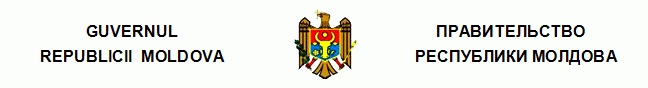 H O T Ă R Î R E cu privire la modul de calculare a vechimii în muncă, stabilire şi plată a pensiilor şi indemnizaţiilor militarilor, persoanelor din corpul de comandă şi din trupele organelor afacerilor interne, colaboratorilor Centrului Naţional Anticorupţie şi funcţionarilor publici cu statut special din cadrul sistemului administraţiei penitenciare[Denumirea modificată prin  Hot.Guv. nr.925 din 12.12.2012, în vigoare 25.12.2012] [Denumirea completată prin Hot.Guv. nr.721 din 13.06.03, în vigoare 20.06.03] nr. 78  din  21.02.1994 Monitor nr.2/50 din 1994 * * * Notă: În denumirea şi în tot textul hotărîrii, cuvintele „sistemul penitenciar”, la orice caz gramatical, se substituie cu cuvintele „funcţionari publici cu statut special din cadrul sistemului administraţiei penitenciare”, la cazul gramatical corespunzător, conform Hot.Guv. nr.869 din 05.09.2018, în vigoare 28.09.2018Notă: În tot textul hotărîrii, cuvintele “Centrul pentru Combaterea Crimelor Economice şi Corupţiei”, la orice formă gramaticală, se substituie prin cuvintele “Centrul Naţional Anticorupţie”, la cazul gramatical corespunzător, conform Hot.Guv. nr.925 din 12.12.2012, în vigoare 25.12.2012 Notă: În tot textul hotărîrii, sintagma “Departamentul Protecţiei Civile şi Situaţiilor Excepţionale” se substituie prin sintagma “Serviciul Protecţiei Civile şi Situaţiilor Excepţionale al Ministerului Afacerilor Interne” conform Hot.Guv. nr.273 din 02.05.2012, în vigoare 11.05.2012 Notă: În tot textul hotărîrii, cuvintele “şi-au satisfăcut serviciul” şi cuvintele “îşi satisfac serviciul” se substituie prin cuvintele “au îndeplinit serviciul” şi respectiv “îndeplinesc serviciul” conform Hot.Guv. nr.940 din 04.08.03, în vigoare 15.08.03 Notă: În titlu şi pe parcursul textului hotărîrii după cuvintele “organelor afacerilor interne” se adaugă cuvintele “şi sistemului penitenciar”, la cazul gramatical respectiv prin Hot.Guv. nr.494 din 29.05.97 În conformitate cu Legea asigurării cu pensii a militarilor şi a persoanelor din corpul de comandă şi din trupele organelor afacerilor interne şi în scopul executării Hotărîrii Parlamentului Republicii Moldova nr.1545-XII din 23 iunie 1993 Pentru punerea în aplicare a Legii asigurării cu pensii a militarilor şi a persoanelor din corpul de comandă şi din trupele organelor afacerilor interne”, Guvernul Republicii MoldovaHOTĂRĂŞTE: 1. Se stabileşte că pensiile militarilor care au îndeplinit serviciul prin contract, persoanelor din corpul de comandă şi din trupele organelor afacerilor interne, corpului de ofiţeri şi subofiţeri al Poliţiei de Frontieră, colaboratorilor Centrului Naţional Anticorupţie şi funcţionarilor publici cu statut special din cadrul sistemului administraţiei penitenciare se calculează din salariul funcţiei, salariul pentru gradul militar sau special, sporul procentual pentru vechime în muncă, primite înainte de concediere, precum şi din media lunară a altor recompense, plăţi, sporuri şi suplimente, primite în ultimul an de serviciu, iar celor eliberaţi din serviciu pînă la punerea în aplicare a Legii nr.1426-XIII din 23 decembrie 1997 – din toate tipurile de plăţi prevăzute pentru calcularea pensiei categoriilor respective de militari, persoanelor din corpul de comandă şi din trupele organelor afacerilor interne, corpului de ofiţeri şi subofiţeri al Poliţiei de Frontieră, colaboratorilor Centrului Naţional Anticorupţie şi funcţionarilor publici cu statut special din cadrul sistemului administraţiei penitenciare, care îndeplinesc serviciul. [Pct.1 completat prin Hot.Guv. nr.925 din 12.12.2012, în vigoare 25.12.2012] [Pct.1 completat prin Hot.Guv. nr.721 din 13.06.03, în vigoare 20.06.03] [Pct.1 în redacţia Hot.Guv. nr.513 din 31.05.2000] 2. Pensiile militarilor şi ale persoanelor din corpul de comandă şi din trupele organelor afacerilor interne, corpului de ofiţeri şi subofiţeri al Poliţiei de Frontieră, colaboratorii Centrului Naţional Anticorupţie şi ale funcţionarilor publici cu statut special din cadrul sistemului administraţiei penitenciare se calculează din următoarele tipuri de drepturi băneşti: a) pentru militarii care au îndeplinit serviciul pe bază de contract, persoanele din corpul de comandă şi din trupele organelor afacerilor interne şi funcţionarilor publici cu statut special din cadrul sistemului administraţiei penitenciare, corpului de ofiţeri şi subofiţeri al Poliţiei de Frontieră (cu excepţia persoanelor indicate în subpunctele “b” şi “c” ale prezentului punct) – din salariul funcţiei deţinute conform schemei de încadrare, salariul pentru gradul militar (gradul special), sporul procentual pentru vechime în muncă, primite înaintate de concediere, precum şi din media lunară a altor recompense, plăţi, sporuri şi suplimente, primite în ultimul an de serviciu.Militarilor din corpul de ofiţeri, transferaţi pentru motive de sănătate sau limită de vîrstă de la activitatea legată de efectuarea zborurilor în posturi cu salarii de funcţie mai mici, care la ziua transferului aveau vechimea în muncă suficientă pentru a li se stabili pensia pentru vechime în muncă, la eliberarea din serviciul militar activ pensia li se calculează din salariul de funcţie de care beneficiau la momentul transferului, dacă acesta este mai mare decît salariul de funcţie conform postului scriptic la momentul concedierii. În acelaşi mod se calculează şi pensiile persoanelor din corpul de ofiţeri cu gradul militar de colonel, colonel de poliţie, colonel de justiţie, colonel al serviciului intern, persoanelor asimilate lor şi superiorilor, care sînt transferaţi în interes de serviciu, pentru motive de sănătate sau limită de vîrstă din funcţia ce au deţinut-o cel puţin trei ani în posturi cu salarii de funcţie mai mici şi care în ziua transferului aveau dreptul la pensie pentru vechime în muncă; b) pentru militarii din corpul de ofiţeri şi persoanele din corpul de comandă (cu excepţia inferiorilor) din organele afacerilor interne, corpul de ofiţeri al Poliţiei de Frontieră, colaboratorii Centrului Naţional Anticorupţie şi funcţionarilor publici cu statut special din cadrul sistemului administraţiei penitenciare, detaşaţi pentru a lucra în ministere, departamente, instituţii şi organizaţii civile, cu menţinerea în serviciul militar activ sau în serviciul organelor afacerilor interne, sau în serviciul Poliţiei de Frontieră, în serviciul organelor Centrului Naţional Anticorupţie care au fost remuneraţi în modul şi cuantumul stabilit pentru colaboratorii ministerelor, departamentelor, instituţiilor şi organizaţiilor nominalizate – din salariul de funcţie stabilit militarilor din corpul de ofiţeri sau persoanelor din corpul de comandă al organelor afacerilor interne, persoanelor din corpul de ofiţeri al Poliţiei de Frontieră, colaboratorilor Centrului Naţional Anticorupţie şi funcţionarilor publici cu statut special din cadrul sistemului administraţiei penitenciare pentru exercitarea unor funcţii similare în ministerele de unde au fost detaşaţi, salariul pentru gradul militar (special), sporul procentual pentru vechime în muncă, primite înainte de concediere, precum şi din media lunară a altor recompense, plăţi, sporuri şi suplimente, primite în ultimul an de serviciu, dar nu mai mare decît media lunară prevăzută pentru militari şi persoanele din corpul de comandă în ministerele de unde au fost detaşaţi; c) pentru militarii care au îndeplinit serviciul prin contract, persoanele din corpul de comandă şi din trupele organelor afacerilor interne şi funcţionarilor publici cu statut special din cadrul sistemului administraţiei penitenciare, corpul de ofiţeri şi subofiţeri al Poliţiei de Frontieră, eliberaţi din serviciul militar activ (din organele afacerilor interne sau Poliţia de Frontieră) pînă la intrarea în funcţie conform schemei de încadrare – din suma tuturor tipurilor de drepturi băneşti prevăzute în punctul 1 al prezentei hotărîri. Avansarea în grad a militarilor în rezervă nu constituie un temei pentru revizuirea pensiei stabilite anterior. Familiilor militarilor decedaţi (căzuţi la datorie), care au îndeplinit serviciul prin contract, persoanelor din corpul de comandă şi din trupele organelor afacerilor interne, corpului de ofiţeri şi subofiţeri al Poliţiei de Frontieră, colaboratorilor Centrului Naţional Anticorupţie şi funcţionarilor publici cu statut special din cadrul sistemului administraţiei penitenciare pensiile li se calculează din suma tuturor tipurilor de drepturi băneşti prevăzute în pct.1 al prezentei hotărîri, din care urma să fie calculată pensia întreţinătorului. Familiilor pensionarilor decedaţi din rîndul militarilor, persoanelor din corpul de comandă şi din trupele organelor afacerilor interne, corpului de ofiţeri şi subofiţeri al Poliţiei de Frontieră, colaboratorilor Centrului Naţional Anticorupţie şi funcţionarilor publici cu statut special din cadrul sistemului administraţiei penitenciare pensia li se calculează din suma tuturor tipurilor de drepturi băneşti, din care a fost calculată sau urma să fie recalculată pensia întreţinătorului. [Pct.2 completat prin Hot.Guv. nr.925 din 12.12.2012, în vigoare 25.12.2012] [Pct.2 completat prin Hot.Guv. nr.721 din 13.06.03, în vigoare 20.06.03] [Pct.2 în redacţia Hot.Guv. nr.513 din 31.05.2000] 3. În media lunară a recompenselor, plăţilor, sporurilor şi suplimentelor se includ recompensele, plăţile, sporurile şi suplimentele care, conform legislaţiei în vigoare, sînt acordate permanent. Totodată, indemnizaţia pentru executarea conştiincioasă a obligaţiunilor de serviciu, pentru disciplină ireproşabilă (premiile militarilor de la întreprinderile autogestionare) şi asistenţa materială se iau în considerare în mărimile real plătite în ultimul an de serviciu, dar nu mai mult decît mărimile prevăzute în anul calendaristic respectiv. Nu se includ în media lunară a recompenselor, plăţilor, sporurilor şi suplimentelor, primite în ultimul an de serviciu, indemnizaţia de concediere şi plăţile compensatorii. Se consideră plăţi compensatorii: compensaţia pentru concediul nefolosit; compensaţia în schimbul raţiei alimentare; compensaţia în schimbul echipamentului; compensaţia pentru mutilare sau altă daună pricinuită sănătăţii; compensaţia pentru închirierea spaţiului locativ; indemnizaţiile de transfer; plăţile de asigurare; indemnizaţiile de instalare, diurnele şi alte plăţi, raportate la cheltuielile de deplasare, precum şi sporurile şi suplimentele la salariu, care se plătesc în loc de diurnă; indemnizaţiile lunare în mărimea unui salariu pentru efectivul de trupă şi corpul de comandă ale Departamentului pentru combaterea crimei organizate şi corupţiei al Ministerului Afacerilor Interne; majorările la salariile de funcţie, plătite în timpul aflării în Forţele de menţinere a păcii, precum şi colaboratorilor instituţiilor penitenciare dislocate în or.Bender; plăţile stimulatorii cu caracter unic (inclusiv premiile), acordate cu prilejul jubileelor şi pentru muncă sîrguincioasă; pensiile şi alte plăţi cu caracter unic şi compensatoriu. [Pct.3 modificat prin Hot.Guv. nr.869 din 05.09.2018, în vigoare 28.09.2018] [Pct.3 în redacţia Hot.Guv. nr.513 din 31.05.2000] 4. Pentru calcularea mediei lunare a recompenselor, plăţilor, sporurilor şi suplimentelor se stabilesc următoarele perioade de decontare: a) militarilor, persoanelor din corpul de comandă şi din trupele organelor afacerilor interne, corpului de ofiţeri şi subofiţeri al Poliţiei de Frontieră, colaboratorilor Centrului Naţional Anticorupţie şi funcţionarilor publici cu statut special din cadrul sistemului administraţiei penitenciare – ultimele 12 luni calendaristice precedente concedierii (decedării) (de la data de 1 pînă la data de 1); b) militarilor, persoanelor din corpul de comandă şi din trupele organelor afacerilor interne şi funcţionarilor publici cu statut special din cadrul sistemului administraţiei penitenciare, persoanelor din corpul de ofiţeri şi subofiţeri al Poliţiei de Frontieră, care au îndeplinit serviciul mai puţin de un an, li se iau în calcul lunile calendaristice precedente concedierii (decedării) (de la data de 1 pînă la data de 1), iar militarilor, persoanelor din corpul de comandă şi din trupele organelor afacerilor interne şi funcţionarilor publici cu statut special din cadrul sistemului administraţiei penitenciare, precum şi membrilor familiilor lor din rîndurile pensionarilor – 12 luni calendaristice; c) pentru militarii, persoanele din corpul de comandă şi din trupele organelor afacerilor interne şi funcţionarilor publici cu statut special din cadrul sistemului administraţiei penitenciare, persoanele din corpul de ofiţeri şi subofiţeri al Poliţiei de Frontieră, care s-au aflat în serviciu mai puţin de o lună, perioada de decontare se calculează ca o lună calendaristică deplină. Media lunară a recompenselor, plăţilor, sporurilor şi suplimentelor se deduce astfel: a) sumele recompenselor, plăţilor, sporurilor şi suplimentelor (cu excepţia celor enumerate în alineatul trei al punctului 3 din prezenta hotărîre) plătite (care trebuiau plătite) în perioada de decontare se adună şi se împart la numărul de luni din perioada de decontare; b) pentru persoanele concediate pînă la punerea în aplicare a Legii nr.1426-XIII din 23 decembrie 1997, sumele recompenselor, plăţilor, sporurilor şi suplimentelor prevăzute pentru stabilirea pensiei categoriilor respective de militari, persoanelor din corpul de comandă şi din trupele organelor afacerilor interne şi funcţionarilor publici cu statut special din cadrul sistemului administraţiei penitenciare, care îndeplinesc serviciul, se adună şi se împart la numărul de luni din perioada de decontare. [Pct.4 completat prin Hot.Guv. nr.925 din 12.12.2012, în vigoare 25.12.2012] [Pct.4 completat prin Hot.Guv. nr.721 din 13.06.03, în vigoare 20.06.03] [Pct.4 în redacţia Hot.Guv. nr.513 din 31.05.2000] 5. Soţiilor generalilor, persoanelor din corpul superior de comandă al organelor afacerilor interne, Poliţiei de Frontieră şi a funcţionarilor publici cu statut special din cadrul sistemului administraţiei penitenciare, colaboratorilor din efectivul de ofiţeri superiori şi de comandă suprem ai Centrului Naţional Anticorupţie decedaţi (căzuţi la datorie) în urma unei răniri, contuzionării, infirmităţii survenite în timpul executării obligaţiunilor serviciului special (atribuţiilor de serviciu) li se stabileşte pensie în cazul pierderii întreţinătorului, indiferent de vîrsta şi capacitatea de muncă, dacă ele s-au aflat la întreţinerea lor. [Pct.5 completat prin Hot.Guv. nr.925 din 12.12.2012, în vigoare 25.12.2012] [Pct.5 modificat prin Hot.Guv. nr.940 din 04.08.03, în vigoare 15.08.03] [Pct.5 completat prin Hot.Guv. nr.721 din 13.06.03, în vigoare 20.06.03] 6. Pensiile militarilor în termen, ale militarilor care au îndeplinit serviciul prin contract, ale persoanelor din corpul de comandă şi din trupele organelor afacerilor interne, ale funcţionarilor publici cu statut special din cadrul sistemului administraţiei penitenciare, ale ofiţerilor de protecţie şi colaboratorilor organelor securităţii statului, Centrului Naţional Anticorupţie şi ale membrilor familiilor acestora se stabilesc de către Casa Naţională de Asigurări Sociale.[Pct.6 în redacţia Hot.Guv. nr.869 din 05.09.2018, în vigoare 28.09.2018] [Pct.6 modificat prin Hot.Guv. nr.783 din 01.08.2018, în vigoare 24.08.2018] [Pct.6 modificat prin Hot.Guv. nr.886 din 28.12.2015 în vigoare 31.12.2015] [Pct.6 în redacţia Hot.Guv. nr.925 din 12.12.2012, în vigoare 25.12.2012] [Pct.6 modificat prin Hot.Guv. nr.1486 din 27.12.2006, în vigoare 31.12.2006] [Pct.6 modificat prin Hot.Guv. nr.940 din 04.08.03, în vigoare 15.08.03] [Pct.6 completat prin Hot.Guv. nr.721 din 13.06.03, în vigoare 20.06.03] [Pct.6 modificat prin Hot.Guv. nr.1269 din 20.12.2000] [Pct.6 completat prin Hot.Guv. nr.661 din 12.07.99] [Pct.6 modificat prin Hot.Guv. nr.555 din 17.06.97] [Pct.6 completat prin Hot.Guv. nr.494 din 29.05.97] [Pct.6 modificat prin Hot.Guv. nr.415 din 07.05.97] [Pct.6 modificat prin Hot.Guv. nr.38 din 26.01.96] 7. Se statuează că la calcularea vechimii în muncă la stabilirea pensiei pentru vechime în muncă conform Legii asigurării cu pensii a militarilor şi a persoanelor din corpul de comandă şi din trupele organelor afacerilor interne şi a funcţionarilor publici cu statut special din cadrul sistemului administraţiei penitenciare se ia în considerare: a) serviciul militar activ în Armata Naţională a Republicii Moldova, trupele de grăniceri, de carabinieri, Serviciul Protecţiei Civile şi Situaţiilor Excepţionale al Ministerului Afacerilor Interne, alte formaţiuni militare; b) serviciul în organele securităţii statului, organele afacerilor interne, Poliţia de Frontieră, organele Centrului Naţional Anticorupţie şi în organele sistemului administraţiei penitenciare în funcţii publice cu statut special; c) perioada activităţii în ministere şi departamente, instituţii şi organizaţii civile, cu menţinerea în serviciul militar activ sau în statele organelor afacerilor interne, Poliţiei de Frontieră, organelor Centrului Naţional Anticorupţie şi a funcţionarilor publici cu statut special din cadrul sistemului administraţiei penitenciare; aflarea în prizonierat, de acesta nu a fost benevol şi dacă militarul aflat în prizonierat nu a săvîrşit infracţiuni împotriva Patriei; timpul aflării sub arest şi ispăşirii pedepsei de către militari, persoanele din corpul de comandă şi din trupele organelor afacerilor interne, corpul de ofiţeri şi subofiţeri al Poliţiei de Frontieră, colaboratorii Centrului Naţional Anticorupţie şi a funcţionarilor publici cu statut special din cadrul sistemului administraţiei penitenciare, traşi în mod neîntemeiat la răspundere penală sau supuşi represiunilor şi reabilitaţi ulterior; durata activităţii în Departamentul de Stat pentru Problemele Militare; d) în cazul persoanelor din corpul de ofiţeri şi cel de comandă (cu excepţia inferiorilor) din organele afacerilor interne, corpul de ofiţeri al Poliţiei de Frontieră, colaboratorilor Centrului Naţional Anticorupţie şi a funcţionarilor publici cu statut special din cadrul sistemului administraţiei penitenciare – perioada studiilor în instituţiile de învăţămînt superior în diverse domenii, altele decît domeniile milităriei, securităţii şi ordinii publice, la secţia cu frecvenţă, dar cel mult cinci ani, calculîndu-se 6 luni de vechime în muncă pentru 1 an de studii; e) durata serviciului în Forţele Armate, organele securităţii de stat şi afacerilor interne şi a funcţionarilor publici cu statut special din cadrul sistemului administraţiei penitenciare ale fostei U.R.S.S., precum şi ale altor state, dacă militarii, persoanele din corpul de comandă şi din trupele organelor afacerilor interne şi a funcţionarilor publici cu statut special din cadrul sistemului administraţiei penitenciare, persoanele din corpul de ofiţeri şi subofiţeri al Poliţiei de Frontieră au fost transferate, în modul stabilit, în Armata Naţională, în organele securităţii statului şi afacerilor interne şi a funcţionarilor publici cu statut special din cadrul sistemului administraţiei penitenciare, Serviciul Protecţiei Civile şi Situaţiilor Excepţionale al Ministerului Afacerilor Interne, Poliţia de Frontieră subordonată Ministerului Afacerilor Interne şi alte formaţiuni militare ale Republicii Moldova. f) durata aflării rezerviştilor la concentrări speciale, legate de participarea la acţiunile militare pentru apărarea integrităţii şi independenţei Republicii Moldova între 2 martie 1992 şi 13 august 1992; g) timpul de îndeplinire a serviciului în condiţii deosebite – în condiţiile avantajoase respective, inclusiv în condiţiile stabilite de legislaţie pînă la intrarea în vigoare a prezentei hotărîri. h) perioada de activitate în instituţiile penitenciare în calitate de personal contractual; i) în cazul colaboratorilor Centrului Naţional Anticorupţie – vechimea în muncă în funcţia de procuror sau anchetator în organele procuraturii, perioada activităţii operative în Garda Financiară. [Pct.7 modificat prin Hot.Guv. nr.869 din 05.09.2018, în vigoare 28.09.2018] [Pct.7 modificat prin Hot.Guv. nr.783 din 01.08.2018, în vigoare 24.08.2018] [Pct.7 completat prin Hot.Guv. nr.925 din 12.12.2012, în vigoare 25.12.2012] [Pct.7 completat prin Hot.Guv. nr.1092 din 25.10.05, în vigoare 28.10.05] [Pct.7 modificat prin Hot.Guv. nr.940 din 04.08.03, în vigoare 15.08.03] [Pct.7 completat prin Hot.Guv. nr.721 din 13.06.03, în vigoare 20.06.03] [Pct.7 modificat prin Hot.Guv. nr.1269 din 20.12.2000] [Pct.7 completat prin Hot.Guv. nr.952 din 14.10.97] [Pct.7 modificat prin Hot.Guv. nr.415 din 07.05.97] 8. La calcularea vechimii în muncă pentru stabilirea pensiei militarilor care au îndeplinit serviciul prin contract, persoanelor din corpul de comandă şi din trupele organelor afacerilor interne, corpului de ofiţeri şi subofiţeri ai Poliţiei de Frontieră, colaboratorilor Centrului Naţional Anticorupţie şi a funcţionarilor publici cu statut special din cadrul sistemului administraţiei penitenciare, se acordă următoarele înlesniri: a) trei luni vechime în muncă pentru o lună de serviciu: durata aflării în contingentul militar sau grupă de observatori abilitate cu dezamorsarea conflictului armat în zona nistreană a Republicii Moldova; timpul participării la acţiunile militare pentru apărarea integrităţii şi independenţei Republicii Moldova de la 2 martie 1992 la 13 august 1992; timpul aflării la tratament în instituţiile medicale a persoanelor rănite, contuzionate, devenite infirme sau afectate de o maladie în rezultatul acţiunilor militare pentru apărarea integrităţii şi independenţei Republicii Moldova; timpul aflării sub arest, detenţiei şi deportării militarilor şi persoanelor din corpul de comandă şi din trupele organelor afacerilor interne, corpului de ofiţeri şi subofiţeri ai Poliţiei de Frontieră, colaboratorilor Centrului Naţional Anticorupţie şi a funcţionarilor publici cu statut special din cadrul sistemului administraţiei penitenciare, supuse represiunilor şi reabilitate ulterior; durata aflării în misiuni sau operaţii internaţionale;b) două luni vechime în muncă pentru o lună de serviciu în activităţi de zbor în aviaţia reactivă şi cu elice – în condiţii stabilite de Ministerul Apărării; c) o lună şi jumătate vechime în muncă pentru o lună de serviciu: în aviaţie la desfăşurarea activităţii de zbor (cu excepţia tipurilor de aviaţie indicate în subpunctul “b” al prezentului punct) – în condiţii stabilite de Ministerul Apărării; în toate funcţiile şi specialităţile de scafandru – în condiţii stabilite de Ministerul Apărării; în funcţii legate de efectuarea sistematică a salturilor cu paraşuta – în condiţii stabilite de Ministerul Apărării. în toate funcţiile deţinute în subdiviziunile cu destinaţie specială ale Serviciului de Informaţii şi Securitate al Republicii Moldova, Departamentului Trupelor de Grăniceri, Poliţiei de Frontieră, Ministerului Afacerilor Interne şi Serviciului de Protecţie şi Pază de Stat – în condiţii stabilite, respectiv, de Serviciul de Informaţii şi Securitate al Republicii Moldova, Departamentul Trupelor de Grăniceri, Departamentul Poliţiei de Frontieră, Ministerul Afacerilor Interne şi Serviciul de Protecţie şi Pază de Stat; la pichetele de grăniceri, posturi, comenduiri, punctele de trecere simplificată a frontierei de stat a persoanelor şi mijloacelor de transport, secţiile de legalizare a documentelor pasagerilor şi mijloacelor de transport ce pleacă peste hotare ale trupelor de grăniceri, secţiile de control al frontierei şi sectoarele Poliţiei de Frontieră; timpul executării serviciului în subdiviziunile de poliţie dislocate în municipiul Bender şi raionul Dubăsari pe perioada regimului de securitate în zona conflictului armat. d) două luni vechime în muncă pentru o lună de serviciu: în instituţii penitenciare de tip închis, izolatoarele de urmărire penală, casele de arest şi instituţiile destinate pentru deţinerea şi tratarea bolnavilor contagioşi şi bolnavilor psihici, precum şi la lucrări de subteran; e) o lună şi jumătate vechime în muncă pentru o lună de serviciu: în celelalte instituţii penitenciare, în Administraţia Naţională a Penitenciarelor, precum şi în subdiviziunile acestuia care îşi desfăşoară activitatea în locurile de privaţiune de libertate; f) patru luni vechime în muncă pentru trei luni de serviciu: în instituţiile de reeducare şi în instituţiile de reabilitare socială. j) militarilor înrolaţi benevol în serviciu în organele securităţii statului li se calculează un an de serviciu militar pentru doi ani de vechime în muncă, dar cel mult 10 ani; în cazuri excepţionale conducătorii organelor securităţii statului sînt în drept să decidă includerea în stagiul militar a vechimii în muncă a cetăţenilor Republicii Moldova înrolaţi în serviciu militar în organele securităţii statului, calculîndu-se pentru un an de muncă – un an de serviciu militar; k) doi ani de vechime în muncă în autorităţile publice, în activitatea financiară, economică, de contabilitate şi juridică pentru un an de serviciu, dar nu mai mult de 10 ani de serviciu – colaboratorilor Centrului Naţional Anticorupţie. [Pct.8 modificat prin Hot.Guv. nr.869 din 05.09.2018, în vigoare 28.09.2018] [Pct.8 modificat prin Hot.Guv. nr.783 din 01.08.2018, în vigoare 24.08.2018] [Pct.8 completat prin Hot.Guv. nr.925 din 12.12.2012, în vigoare 25.12.2012] [Pct.8 modificat prin Hot.Guv. nr.273 din 02.05.2012, în vigoare 11.05.2012][Pct.8 modificat prin Hot.Guv. nr.509 din 21.06.2010, în vigoare 26.06.2010][Pct.8 completat prin Hot.Guv. nr.1092 din 25.10.05, în vigoare 28.10.05] [Pct.8 modificat prin Hot.Guv. nr.1110 din 11.09.03, în vigoare 26.09.03] [Pct.8 completat prin Hot.Guv. nr.721 din 13.06.03, în vigoare 20.06.03] [Pct.8 modificat prin Hot.Guv. nr.1269 din 20.12.2000] [Pct.8 modificat prin Hot.Guv. nr.499 din 01.06.99] [Pct.8 completat prin Hot.Guv. nr.1183 din 23.12.97] [Pct.8 modificat prin Hot.Guv. nr.661 din 12.07.99] [Pct.8 completat prin Hot.Guv. nr.555 din 17.06.97] [Pct.8 completat prin Hot.Guv. nr.494 din 29.05.97] 9. Se stabileşte că serviciul militar în termen, cu excepţia perioadei ce urmează a fi luată în considerare la calcularea vechimii în muncă cu acordarea de înlesniri pentru persoanele trase în mod neîntemeiat la răspundere penală sau supuse represiunilor nedrepte şi pentru participanţii la acţiunile militare de apărare a independenţei şi integrităţii Republicii Moldova este inclus în vechimea în muncă pentru stabilirea pensiei, fiind calculat calendaristic. 10. Militarilor din corpul de ofiţeri şi persoanelor din corpul mediu, superior şi suprem de comandă al organelor afacerilor interne, corpului de ofiţeri şi subofiţeri al Poliţiei de Frontieră, colaboratorilor Centrului Naţional Anticorupţie şi a funcţionarilor publici cu statut special din cadrul sistemului administraţiei penitenciare eliberat din serviciu, în urma reducerii statelor de personal sau din motive de sănătate, fără a dispune de dreptul la pensie, concomitent cu plata, în cazul trecerii în rezervă, a unei indemnizaţii de concediere, i se menţine timp de un an plata salariului pentru gradul militar sau special. [Pct.10 completat prin Hot.Guv. nr.925 din 12.12.2012, în vigoare 25.12.2012] 11. Familiilor pensionarilor decedaţi din rîndul militarilor care au îndeplinit serviciul prin contract, persoanelor din corul de comandă şi trupele organelor afacerilor interne, corpului de ofiţeri şi subofiţeri al Poliţiei de Frontieră, colaboratorilor Centrului Naţional Anticorupţie şi a funcţionarilor publici cu statut special din cadrul sistemului administraţiei penitenciare eliberate din serviciu conform limitei de vîrstă sau din cauza bolii, avînd o vechime în muncă de 25 ani şi mai mare, li se acordă o indemnizaţie unică în cuantumul: soţiei – trei pensii lunare iar pentru fiecare membru al familiei inapt pentru muncă – o pensie. Dreptul la indemnizaţie unică prevăzută în prezentul punct îl au: soţia, indiferent de vîrsta şi capacitatea de muncă; copiii care nu au atins vîrsta de 18 ani sau cei care au depăşit această vîrstă, dacă au fost încadraţi în grad de dizabilitate pînă la împlinirea vîrstei de 18 ani, sau cei care la data decesului întreţinătorului erau elevi ai şcolilor tehnico-profesionale, liceelor, colegiilor sau studenţi în instituţiile de învăţămînt superior şi nu au atins vîrsta de 23 ani. [Pct.11 modificat prin Hot.Guv. nr.592 din 24.07.2017, în vigoare 11.08.2017] [Pct.11 completat prin Hot.Guv. nr.925 din 12.12.2012, în vigoare 25.12.2012] [Pct.11 completat prin Hot.Guv. nr.721 din 13.06.03, în vigoare 20.06.03] 12. Familiilor pensionarilor decedaţi din rîndul militarilor care au îndeplinit serviciul prin contract, ale persoanelor din corpul de comandă şi din trupele organelor afacerilor interne, corpului de ofiţeri şi subofiţeri al Poliţiei de Frontieră, colaboratorilor Centrului Naţional Anticorupţie şi a funcţionarilor publici cu statut special din cadrul sistemului administraţiei penitenciare, eliberate din serviciul conform altor condiţii decît cele prevăzute în alineatul întîi al punctului 11 al prezentei hotărîri, li se acordă o indemnizaţie unică în mărimea unei pensii pentru fiecare membru ai familiei inapt pentru muncă (conform prevederilor expuse în alineatul doi al punctului 11). [Pct.12 completat prin Hot.Guv. nr.925 din 12.12.2012, în vigoare 25.12.2012] [Pct.12 completat prin Hot.Guv. nr.721 din 13.06.03, în vigoare 20.06.03] 13. În cazul în care familiile militarilor decedaţi, care au îndeplinit serviciul prin contract, ale persoanelor din corpul de comandă şi din trupele organelor afacerilor interne, corpului de ofiţeri şi subofiţeri al Poliţiei de Frontieră, colaboratorilor Centrului Naţional Anticorupţie şi a funcţionarilor publici cu statut special din cadrul sistemului administraţiei penitenciare nu beneficiază de dreptul de a primi sumele de asigurare conform asigurării personale de stat obligatorii, lor li se plăteşte o indemnizaţie unică în mărime de 12 salarii de întreţinere (salariul de funcţie plus salariul pentru gradul militar). [Pct.13 completat prin Hot.Guv. nr.925 din 12.12.2012, în vigoare 25.12.2012] [Pct.13 completat prin Hot.Guv. nr.721 din 13.06.03, în vigoare 20.06.03] 14. Pensionarilor neîncadraţi în muncă din categoria militarilor care au îndeplinit serviciul prin contract, persoanelor din corpul de comandă şi din trupele organelor afacerilor interne, corpului de ofiţeri şi subofiţeri al Poliţiei de Frontieră, colaboratorilor Centrului Naţional Anticorupţie şi funcţionarilor publici cu statut special din cadrul sistemului administraţiei penitenciare, precum şi membrilor familiilor acestora li se acordă o indemnizaţie la naşterea copilului şi la înmormîntarea membrilor de familie decedaţi, care s-au aflat la întreţinerea lor, în modul şi mărimile prevăzute de actele normative privind asigurările sociale. Pensionarilor din rîndul persoanelor cu dizabilităţi participante la lichidarea consecinţelor catastrofei de la Cernobîl compensaţia unică pentru prejudiciul adus sănătăţii li se plăteşte conform Hotărîrii Guvernului nr.374 din 29 aprilie 1999 de către organele care au stabilit pensia.[Pct.14 modificat prin Hot.Guv. nr.592 din 24.07.2017, în vigoare 11.08.2017] [Pct.14 completat prin Hot.Guv. nr.925 din 12.12.2012, în vigoare 25.12.2012] [Pct.14 completat prin Hot.Guv. nr.721 din 13.06.03, în vigoare 20.06.03] [Pct.14 în redacţia Hot.Guv. nr.513 din 31.05.2000] ПОСТАНОВЛЕНИЕ о порядке исчисления выслуги лет, назначения и выплаты пенсий и пособий военнослужащим и лицам начальствующего и рядового состава органов внутренних дел, работникам Национального центра по борьбе с коррупцией и государственным служащим с особым статусом в составе системы пенитенциарной администрации[Название изменено Пост.Прав. N 925 от 12.12.2012, в силу 25.12.2012] [Название дополнено Пост.Прав. № 721 от 13.06.03, в силу 20.06.03] № 78  от  21.02.1994 Монитор N 2/50 от 1994 * * * Примечание: В наименовании и по всему тексту постановления слова «пенитенциарная система», в любом падеже, заменить словами «государственные служащие с особым статусом в составе системы пенитенциарной администрации» в соответствующем падеже, согласно Пост.Прав. N 869 от 05.09.2018, в силу 28.09.2018 Примечание: По всему тексту постановления слова «Центр по борьбе с экономическими преступлениями и коррупцией» заменены словами «Национальный центр по борьбе с коррупцией» в соответствующем падеже, согласно Пост.Прав. N 925 от 12.12.2012, в силу 25.12.2012Примечание: По всему тексту постановления слова “Департамент гражданской защиты и чрезвычайных ситуаций” заменить словами “Служба гражданской защиты и чрезвычайных ситуаций Министерства внутренних дел” согласно Пост.Прав. N 273 от 02.05.2012, в силу 11.05.2012 Примечание: По всему тексту постановления слова “проходившим службу по контракту” и слова “проходящим службу” заменить словами “исполнившим службу по контракту” и соответственно “исполняющим службу” согласно Пост.Прав. № 940 от 04.08.03 Примечание: В заголовке и по тексту постановления слова “органов внутренних дел" дополнены словами “и пенитенциарной системы” в соответс. с Пост.Прав. № 494 от 29.05.97 В соответствии с Законом “О пенсионном обеспечении военнослужащих и лиц начальствующего и рядового состава органов внутренних дел и пенитенциарной системы” и во исполнение Постановления Парламента Республики Молдова № 1545-ХII от 23 июня 1993 г. “О введении в действие Закона о пенсионном обеспечении военнослужащих и лиц начальствующего и рядового состава органов внутренних дел и пенитенциарной системы” Правительство Республики Молдова ПОСТАНОВЛЯЕТ: 1. Установить, что пенсии военнослужащим, исполнившим службу по контракту, лицам начальствующего и рядового состава органов внутренних дел, офицерскому и субофицерскому составу Пограничной полиции, сотрудникам Национального центра по борьбе с коррупцией и государственным служащим с особым статусом в составе системы пенитенциарной администрации исчисляются из окладов по должности, воинскому или специальному званию, процентной надбавки за выслугу лет, получаемых ими перед увольнением, а также из среднемесячного уровня других вознаграждений, выплат, надбавок и доплат, получаемых ими за последний год службы, а уволенным со службы до введения в действие Закона № 1426-XIII от 23 декабря 1997 г. – из всех видов денежного довольствия, определенных для назначения пенсии соответствующим категориям военнослужащих, лицам начальствующего и рядового состава органов внутренних дел, офицерскому и субофицерскому составу Пограничной полиции, сотрудникам Национального центра по борьбе с коррупцией и государственным служащим с особым статусом в составе системы пенитенциарной администрации, исполняющим службу. [Пкт.1 дополнен Пост.Прав. N 925 от 12.12.2012, в силу 25.12.2012] [Пкт.1 дополнен Пост.Прав. № 721 от 13.06.03, в силу 20.06.03] [Пкт.1 в редакции Пост.Прав. № 513 от 31.05.2000] 2. Пенсии военнослужащим и лицам начальствующего и рядового состава органов внутренних дел, офицерскому и субофицерскому составу Пограничной полиции, сотрудникам Национального центра по борьбе с коррупцией и государственным служащим с особым статусом в составе системы пенитенциарной администрации исчисляются из следующих видов денежного довольствия: а) военнослужащим, исполнившим службу по контракту, и лицам начальствующего и рядового состава органов внутренних дел и государственным служащим с особым статусом в составе системы пенитенциарной администрации, офицерскому и субофицерскому составу Пограничной полиции (кроме лиц, указанных в подпунктах “b” и “с” настоящего пункта) – из оклада по штатной должности, оклада по воинскому (специальному) званию, процентной надбавки за выслугу лет, получаемых ими перед увольнением, а также из среднемесячного уровня других вознаграждений, выплат, надбавок и доплат, получаемых ими за последний год службы. Военнослужащим офицерского состава, переведенным по состоянию здоровья или по возрасту с летной работы на должности с меньшим должностным окладом, имевшим на день перевода выслугу лет, дающую право на пенсию за выслугу лет, при увольнении с действительной военной службы пенсии исчисляются из оклада по штатной должности, которую они занимали до перевода, если он выше оклада по штатной должности на день увольнения. В таком же порядке исчисляются пенсии военнослужащим офицерского состава в званиях полковника, полковника полиции, полковника юстиции, полковника внутренней службы, равных им и выше, переведенным в интересах службы, по состоянию здоровья или по возрасту с должностей, которые они занимали не менее трех лет, на должности с меньшими должностными окладами, если ко дню перевода они имели право на пенсию за выслугу лет; b) военнослужащим офицерского состава и лицам начальствующего состава органов внутренних дел, Пограничной полиции, сотрудникам Национального центра по борьбе с коррупцией и государственным служащим с особым статусом в составе системы пенитенциарной администрации (кроме младшего), прикомандированным для работы к гражданским министерствам, ведомствам, учреждениям и организациям с оставлением на действительной военной службе или в штатах органов внутренних дел, Пограничной полиции, Национального центра по борьбе с коррупцией, получавшим денежное довольствие в порядке и размерах, установленных для работников этих министерств, ведомств, учреждений и организаций, – из должностного оклада, установленного для военнослужащих офицерского состава или лиц начальствующего состава органов внутренних дел, лиц офицерского состава Пограничной полиции, сотрудникам Национального центра по борьбе с коррупцией и государственным служащим с особым статусом в составе системы пенитенциарной администрации, по аналогичной должности в министерстве, откуда они были откомандированы, оклада по воинскому (специальному) званию, процентной надбавки за выслугу лет, получаемых ими перед увольнением, а также из среднемесячного уровня других вознаграждений, выплат, надбавок и доплат, получаемых ими за последний год службы, но не более среднемесячного уровня, предусмотренного для военнослужащих и лиц начальствующего состава министерства, откуда они были откомандированы; c) военнослужащим, исполнившим службу по контракту, и лицам рядового и начальствующего состава органов внутренних дел и государственным служащим с особым статусом в составе системы пенитенциарной администрации, офицерскому и субофицерскому составу Пограничной полиции, уволенным с действительной военной службы (службы в органах внутренних дел или Пограничной полиции) до вступления в штатную должность, – из сумм всех видов денежного довольствия, предусмотренных в пункте 1 настоящего постановления. Повышение в звании военнослужащих в период пребывания в резерве не является основанием для пересмотра ранее назначенных им пенсий. Семьям умерших (погибших) военнослужащих, исполнивших службу по контракту, лиц начальствующего и рядового состава органов внутренних дел, офицерского и субофицерского состава Пограничной полиции, сотрудникам Национального центра по борьбе с коррупцией и государственным служащим с особым статусом в составе системы пенитенциарной администрации пенсии исчисляются из сумм всех видов денежного довольствия предусмотренных в пункте 1 настоящего постановления, из которых подлежала перерасчету пенсия кормильцу. Семьям умерших пенсионеров из числа военнослужащих, лиц начальствующего и рядового состава органов внутренних дел, офицерского и субофицерского состава Пограничной полиции, сотрудникам Национального центра по борьбе с коррупцией и государственным служащим с особым статусом в составе системы пенитенциарной администрации пенсии исчисляются из сумм всех видов денежного довольствия, из которых была исчислена либо подлежала перерасчету пенсия кормильцу. [Пкт.2 дополнен Пост.Прав. N 925 от 12.12.2012, в силу 25.12.2012] [Пкт.2 дополнен Пост.Прав. № 721 от 13.06.03, в силу 20.06.03] [Пкт.2 в редакции Пост.Прав. № 513 от 31.05.2000] 3. В среднемесячный уровень вознаграждений, выплат, надбавок и доплат включаются вознаграждения, выплаты, надбавки и доплаты, которые согласно действующему законодательству носят постоянный характер. При этом денежное вознаграждение за добросовестное выполнение служебных обязанностей и безупречную дисциплину (премии военнослужащих хозрасчетных предприятий) и материальная помощь учитываются в фактически выплаченных суммах за последний год службы, но не более чем в суммах, предусмотренных в соответствующем календарном году. Не включаются в среднемесячный уровень вознаграждений, выплат, надбавок и доплат, получаемых за последний год службы, выходное пособие при увольнении и компенсационные выплаты. Компенсационными выплатами считаются: компенсация за неиспользованный отпуск; компенсация взамен продовольственного пайка; компенсация взамен вещевого довольствия; компенсация за увечье или другой причиненный ущерб; компенсация за поднаем жилья; подъемное пособие; страховые выплаты; пособие на первоначальное обзаведение, суточные и другие выплаты, связанные с командировочными расходами, а также надбавки и доплаты к окладам, выплачиваемым вместо суточных; месячное вознаграждение в сумме денежного довольствия лицам рядового и начальствующего состава Департамента по борьбе с организованной преступностью и коррупцией Министерства внутренних дел; надбавки к должностным окладам, выплачиваемые за время пребывания в миротворческих силах, а также сотрудникам пенитенциарных учреждений, расположенных в г. Бендер; поощрительные выплаты в связи с юбилейными датами и за активную работу, носящие единовременный характер; пенсии, другие единовременные и компенсационные выплаты. [Пкт.3 изменен Пост.Прав. N 869 от 05.09.2018, в силу 28.09.2018] [Пкт.3 в редакции Пост.Прав. № 513 от 31.05.2000] 4. Для исчисления среднего уровня вознаграждений, выплат, надбавок и доплат устанавливаются следующие расчетные периоды: а) для военнослужащих, лиц начальствующего и рядового состава органов внутренних дел, офицерского и субофицерского состава Пограничной полиции, сотрудников Национального центра по борьбе с коррупцией и государственных служащих с особым статусом в составе системы пенитенциарной администрации – 12 последних календарных месяцев, предшествующих увольнению (смерти) (с 1-го до 1-го числа); b) для военнослужащих, лиц начальствующего и рядового состава органов внутренних дел и государственных служащих с особым статусом в составе системы пенитенциарной администрации, лиц офицерского и субофицерского состава Пограничной полиции, прослуживших менее года, в расчетный период засчитываются календарные месяцы, предшествующие увольнению (смерти) (с 1-го до 1-го числа), а для военнослужащих, лиц начальствующего и рядового состава органов внутренних дел и государственных служащих с особым статусом в составе системы пенитенциарной администрации, а также членов их семей из числа пенсионеров – 12 календарных месяцев; с) для военнослужащих, лиц начальствующего и рядового состава органов внутренних дел и государственных служащих с особым статусом в составе системы пенитенциарной администрации, лиц офицерского и субофицерского состава Пограничной полиции, прослуживших менее месяца, расчетным периодом считается полный календарный месяц. Средний уровень вознаграждений, выплат, надбавок и доплат исчисляется следующим образом: а) вознаграждения, выплаты, надбавки и доплаты (за исключением перечисленных в третьем абзаце пункта 3 настоящего постановления), выплаченные (подлежащие выплате) в расчетном периоде, суммируются и делятся на количество месяцев в расчетном периоде; b) для лиц, уволенных до введения в действие Закона № 1426-XIII от 23 декабря 1997 г., вознаграждения, выплаты, надбавки и доплаты, предусмотренные для назначения пенсии соответствующим категориям военнослужащих, лицам начальствующего и рядового состава органов внутренних дел и государственным служащим с особым статусом в составе системы пенитенциарной администрации, исполняющих службу, суммируются и делятся на количество месяцев в расчетном периоде. [Пкт.4 дополнен Пост.Прав. N 925 от 12.12.2012, в силу 25.12.2012] [Пкт.4 дополнен Пост.Прав. № 721 от 13.06.03, в силу 20.06.03] [Пкт.4 в редакции Пост.Прав. № 513 от 31.05.2000] 5. Женам генералов, лиц высшего начальствующего состава органов внутренних дел, Пограничной полиции и государственных служащих с особым статусом в составе системы пенитенциарной администрации, сотрудникам старшего и высшего начальствующего состава Национального центра по борьбе с коррупцией, умерших (погибших) вследствие ранения, контузии, увечья, полученных при исполнении обязанностей специальной службы (служебных обязанностей), которые состояли на их иждивении, пенсия по случаю потери кормильца назначается независимо от возраста и трудоспособности. [Пкт.5 дополнен Пост.Прав. N 925 от 12.12.2012, в силу 25.12.2012] [Пкт.5 изменен Пост.Прав. № 940 от 04.08.03, в силу 15.08.03] [Пкт.5 дополнен Пост.Прав. № 721 от 13.06.03, в силу 20.06.03] 6. Пенсионное обеспечение военнослужащих срочной службы, военнослужащих, проходивших службу по контракту, лиц начальствующего состава и органов внутренних дел, государственных служащих с особым статусом в составе системы пенитенциарной администрации, офицеров охраны и сотрудников органов государственной безопасности, Национального центра по борьбе с коррупцией и членов их семей устанавливается Национальной кассой социального страхования.[Пкт.6 в редакции Пост.Прав. N 869 от 05.09.2018, в силу 28.09.2018][Пкт.6 изменен Пост.Прав. N 783 от 01.08.2018, в силу 24.08.2018] [Пкт.6 изменен Пост.Прав. № 886 от 28.12.2015, в силу 31.12.2015] [Пкт.6 в редакции Пост.Прав. N 925 от 12.12.2012, в силу 25.12.2012] [Пкт.6 изменен Пост.Прав. № 1486 от 27.12.2006, в силу 31.12.2006] [Пкт.6 изменен Пост.Прав. № 940 от 04.08.03, в силу 15.08.03] [Пкт.6 дополнен Пост.Прав. № 721 от 13.06.03, в силу 20.06.03] [Пкт.6 изменен Пост.Прав. № 1269 от 20.12.2000] [Пкт.6 дополнен Пост.Прав. № 661 от 12.07.99] [Пкт.6 изменен Пост.Прав. № 555 от 17.06.97] [Пкт.6 дополнен Пост.Прав. № 494 от 29.05.97] [Пкт.6 изменен Пост.Прав. № 415 от 07.05.97] [Пкт.6 дополнен Пост.Прав. № 38 от 26.01.96] 7. Установить, что в выслугу лет при назначении пенсии за выслугу лет в соответствии с Законом о пенсионном обеспечении военнослужащих и лиц начальствующего и рядового состава органов внутренних дел, сотрудников Национального центра по борьбе с коррупцией и государственных служащих с особым статусом в составе системы пенитенциарной администрации засчитывается: а) действительная военная служба в Национальной армии Республики Молдова, пограничных войсках, войсках карабинеров, Службе гражданской защиты и чрезвычайных ситуаций Министерства внутренних дел и других воинских формированиях; б) служба в органах государственной безопасности, органах внутренних дел, Пограничной полиции, в органах Национального центра по борьбе с коррупцией и в органах системы пенитенциарной администрации в государственных должностях с особым статусом; в) время работы в гражданских министерствах и ведомствах, учреждениях и организациях с оставлением на действительной военной службе или в кадрах органов внутренних дел, органов Пограничной полиции, органов Национального центра по борьбе с коррупцией и государственных служащих с особым статусом в составе системы пенитенциарной администрации; время пребывания в плену, если пленение не было добровольным и если военнослужащий, находясь в плену, не совершил преступления против Родины; время содержания под стражей и отбывания наказания военнослужащими, лицами начальствующего и рядового состава органов внутренних дел, офицерского и субофицерского состава Пограничной полиции, сотрудники Национального центра по борьбе с коррупцией и государственные служащие с особым статусом в составе системы пенитенциарной администрации, необоснованно привлеченными к уголовной ответственности или репрессированными и впоследствии реабилитированными, время работы в Государственном департаменте по военным вопросам; г) лицам офицерского и начальствующего состава (кроме младшего) органов внутренних дел, офицерского состава органов Пограничной полиции и государственным служащим с особым статусом в составе системы пенитенциарной администрации – период обучения в учреждениях высшего образования в различных сферах, иных чем сферы военного дела, безопасности и общественного порядка, на очной форме обучения, но не более пяти лет из расчета шесть месяцев выслуги лет за один год учебы; д) периоды службы в Вооруженных силах, органах государственной безопасности и внутренних дел бывшего СССР, а также других государств, если военнослужащие, лица начальствующего и рядового состава органов внутренних дел и государственные служащие с особым статусом в составе системы пенитенциарной администрации, офицерского и субофицерского состава Пограничной полиции переведены в установленном порядке в Национальную армию, органы государственной безопасности и внутренних дел, в Службу гражданской защиты и чрезвычайных ситуаций Министерства внутренних дел, Пограничной полиции Министерства внутренних дел и другие воинские формирования Республики Молдова; е) периоды пребывания резервистов на специальных сборах, связанных с участием в боевых действиях по защите целостности и независимости Республики Молдова, в срок со 2 марта 1992 г. по 13 августа 1992 г.; ж) время службы в особых условиях на соответствующих льготных условиях, в том числе на условиях, установленных законодательством до вступления в силу настоящего постановления; з) время работы в качестве персонала на основе контракта в пенитенциарных учреждениях; i) для сотрудников Национального центра по борьбе с коррупцией – выслуга лет в должности прокурора или следователя в органах прокуратуры, период оперативной деятельности в Финансовой гвардии. [Пкт.7 изменен Пост.Прав. N 869 от 05.09.2018, в силу 28.09.2018] [Пкт.7 изменен Пост.Прав. N 783 от 01.08.2018, в силу 24.08.2018] [Пкт.7 дополнен Пост.Прав. N 925 от 12.12.2012, в силу 25.12.2012] [Пкт.7 дополнен Пост.Прав. № 1092 от 25.10.05, в силу 28.10.05] [Пкт.7 дополнен Пост.Прав. № 721 от 13.06.03, в силу 20.06.03] [Пкт.7 изменен Пост.Прав. № 1269 от 20.12.2000] [Пкт.7 дополнен Пост.Прав. № 952 от 14.10.97] [Пкт.7 изменен Пост.Прав. № 415 от 07.05.97] 8. В выслугу лет для назначения пенсий военнослужащим, исполнившим службу по контракту, лицам рядового и начальствующего состава органов внутренних дел, офицерского и субофицерского состава Пограничной полиции, сотрудникам Национального центра по борьбе с коррупцией и государственным служащим с особым статусом в составе системы пенитенциарной администрации засчитывать на льготных условиях: а) три месяца выслуги лет за один месяц службы: время пребывания в составе воинского контингента или группы наблюдателей, предназначенных для прекращения вооруженного конфликта в приднестровском регионе Республики Молдова; время участия в вооруженном конфликте по защите целостности и независимости Республики Молдова со 2 марта 1992 г. по 13 августа 1992 г.; время нахождения на излечении в медицинских учреждениях лиц, получивших ранения, контузии, увечья или заболевания, связанные с участием в боевых действиях по защите целостности и независимости Республики Молдова; время содержания под стражей, время отбывания наказания в местах лишения свободы и ссылки военнослужащих и лиц начальствующего и рядового состава органов внутренних дел, офицерского и субофицерского состава Пограничной полиции, сотрудников Национального центра по борьбе с коррупцией и государственных служащих с особым статусом в составе системы пенитенциарной администрации, необоснованно репрессированных и впоследствии реабилитированных; период пребывания в международных миссиях или операциях.б) два месяца выслуги лет за один месяц службы на летной работе в реактивной и турбовинтовой авиации на условиях, определяемых Министерством обороны ; в) полтора месяца выслуги лет за один месяц службы: на летной работе в авиации (кроме видов авиации, указанных в подпункте “б” настоящего пункта) – на условиях, определяемых Министерством обороны; в должностях водолазов всех наименований и специальностей – на условиях, определяемых Министерством обороны и Службой гражданской защиты и чрезвычайных ситуаций Министерства внутренних дел; в должностях, связанных с систематическим совершением прыжков с парашютом, на условиях, определяемых Министерством обороны; во всех должностях в подразделениях специального назначения Службы информации и безопасности Республики Молдова, Департамента пограничных войск, Пограничной полиции, Министерства внутренних дел и Службы государственной охраны на условиях, определяемых Службой информации и безопасности Республики Молдова, Департаментом пограничных войск, Пограничной полицией, Министерством внутренних дел и Службой государственной охраны; на пограничных заставах, постах, в комендатурах, на пунктах упрощенного пропуска через государственную границу лиц и транспортных средств, в отделениях оформления документов пассажиров и транспортных средств загранследования пограничных войск, отделах контроля границы и секторах Пограничной полиции; время службы в подразделениях полиции, расположенных в муниципии Бендер и Дубэсарском районе на период действия режима безопасности в зоне вооруженного конфликта. г) два месяца выслуги лет за один месяц службы: в пенитенциарных учреждениях закрытого типа, изоляторах уголовного преследования, арестных домах и учреждениях, предназначенных для содержания и лечения инфекционных и психически больных, а также на подземных работах; д) полтора месяца выслуги за один месяц службы: в остальных пенитенциарных учреждениях, Национальной пенитенциарной администрации, а также в его подразделениях, непосредственно работающих в местах лишения свободы; е) четыре месяца выслуги за три месяца службы: в воспитательных учреждениях и учреждениях социальной реабилитации”. ж) военнослужащим, зачисленным на службу в органы государственной безопасности в добровольном порядке, засчитывается трудовой стаж из расчета один год службы за два года работы, но не более 10 лет; в исключительных случаях руководители органов государственной безопасности вправе принять решение о зачете в выслугу лет трудового стажа граждан Республики Молдова, зачисленных на военную службу в органы государственной безопасности, из расчета один год работы – один год службы; k) два года выслуги в государственных органах, в финансовой, экономической, бухгалтерской или юридической областях за один год службы но не более 10 лет службы – сотрудникам Национального центра по борьбе с коррупцией. [Пкт.8 изменен Пост.Прав. N 869 от 05.09.2018, в силу 28.09.2018] [Пкт.8 изменен Пост.Прав. N 783 от 01.08.2018, в силу 24.08.2018] [Пкт.8 дополнен Пост.Прав. N 925 от 12.12.2012, в силу 25.12.2012] [Пкт.8 изменен Пост.Прав. N 273 от 02.05.2012, в силу 11.05.2012] [Пкт.8 изменен Пост.Прав. N 509 от 21.06.2010, в силу 26.06.2010] [Пкт.8 дополнен Пост.Прав. № 1092 от 25.10.05, в силу 28.10.05] [Пкт.8 изменен Пост.Прав. № 1110 от 11.09.03, в силу 26.09.03] [Пкт.8 дополнен Пост.Прав. № 721 от 13.06.03, в силу 20.06.03] [Пкт.8 изменен Пост.Прав. № 1269 от 20.12.2000] [Пкт.8 изменен Пост.Прав. № 661 от 12.07.99] [Пкт.8 изменен Пост.Прав. № 499 от 01.06.99] [Пкт.8 дополнен Пост.Прав. № 1183 от 23.12.97][Пкт.8 дополнен Пост.Прав. № 555 от 17.06.97] [Пкт.8 дополнен Пост.Прав. № 494 от 29.05.97] 9. Установить, что срочная военная служба, кроме периодов, подлежащих зачету в выслугу лет на льготных условиях для необоснованно привлеченных к уголовной ответственности или репрессированных и участников боевых действий по защите независимости и целостности Республики Молдова, засчитывается в выслугу лет для назначения пенсий в календарном исчислении. 10. За военнослужащими офицерского состава и лицами среднего, старшего и высшего начальствующего состава органов внутренних дел, офицерского состава Пограничной полиции, сотрудниками Национального центра по борьбе с коррупцией и государственными служащими с особым статусом в составе системы пенитенциарной администрации, уволенными со службы по сокращению штатов или ограниченному состоянию здоровья без права на пенсию, наряду с выходным пособием в течение одного года со дня увольнения сохраняется право выплачивать оклад по воинскому или специальному званию. [Пкт.10 дополнен Пост.Прав. N 925 от 12.12.2012, в силу 25.12.2012] [Пкт.10 дополнен Пост.Прав. № 721 от 13.06.03, в силу 20.06.03] 11. Семьям умерших пенсионеров из числа военнослужащих, исполнивших службу по контракту, лиц рядового и начальствующего состава органов внутренних дел, офицерского и субофицерского состава Пограничной полиции, сотрудников Национального центра по борьбе с коррупцией и государственных служащих с особым статусом в составе системы пенитенциарной администрации, уволенных со службы по возрасту или болезни, с выслугой 25 лет и более выплатить единовременное пособие: жене – в размере трех месячных пенсий, а на каждого нетрудоспособного члена семьи – в размере одной пенсии. На единовременное пособие, предусмотренное в настоящем пункте, имеют право: жена независимо от возраста и трудоспособности; дети, не достигшие 18 лет или старше этого возраста, если им установлена степень ограничения возможностей до достижения 18 лет, либо являвшиеся на день смерти кормильца учащимися профессионально-технических училищ, лицеев, колледжей или студентами высших учебных заведений и не достигшие 23-летнего возраста. [Пкт.11 изменен Пост.Прав. N 592 от 24.07.2017, в силу 11.08.2017] [Пкт.11 дополнен Пост.Прав. N 925 от 12.12.2012, в силу 25.12.2012] [Пкт.11 дополнен Пост.Прав. № 721 от 13.06.03, в силу 20.06.03] 12. Установить, что семьям умерших пенсионеров из числа военнослужащих, исполнивших службу по контракту, лиц рядового и начальствующего состава органов внутренних дел, офицерского и субофицерского состава Пограничной полиции, сотрудников Национального центра по борьбе с коррупцией и государственных служащих с особым статусом в составе системы пенитенциарной администрации, уволенных со службы по другим причинам, кроме указанных в абзаце первом пункта 11 настоящего постановления, выплачивается единовременное пособие в размере одной пенсии на каждого нетрудоспособного члена семьи (в соответствии с требованиями, изложенными в абзаце втором пункта 11). [Пкт.12 дополнен Пост.Прав. N 925 от 12.12.2012, в силу 25.12.2012] [Пкт.12 дополнен Пост.Прав. № 721 от 13.06.03, в силу 20.06.03] 1З. В случаях, когда семьи умерших военнослужащих, исполнившим службу по контракту, лиц рядового и начальствующего состава органов внутренних дел, офицерского и субофицерского состава Пограничной полиции, сотрудников Национального центра по борьбе с коррупцией и государственных служащих с особым статусом в составе системы пенитенциарной администрации не имеют права на получение страховых сумм по обязательному государственному личному страхованию, выплачивается единовременное пособие в размере 12 окладов денежного содержания (должностной оклад и оклад по воинскому званию). [Пкт.13 дополнен Пост.Прав. N 925 от 12.12.2012, в силу 25.12.2012] [Пкт.13 дополнен Пост.Прав. № 721 от 13.06.03, в силу 20.06.03] 14. Неработающим пенсионерам из числа военнослужащих, исполнившим службу по контракту, лиц начальствующего и рядового состава органов внутренних дел, офицерского и субофицерского состава Пограничной полиции, сотрудников Национального центра по борьбе с коррупцией и государственных служащих с особым статусом в составе системы пенитенциарной администрации, а также членам их семей выплачивать пособия при рождении ребенка и пособия на погребение умерших членов семьи, состоящих на их иждивении, в порядке и размерах, предусмотренных нормативными актами по социальному страхованию. Пенсионерам – лицам с ограниченными возможностями, из числа лиц, принимавших участие в ликвидации последствий аварии на Чернобыльской АЭС, выплата единовременной компенсации за ущерб, причиненный здоровью, осуществляется в соответствии с Постановлением Правительства № 374 от 29 апреля 1999 г. органами, назначившими пенсию. [Пкт.14 изменен Пост.Прав. N 592 от 24.07.2017, в силу 11.08.2017] [Пкт.14 дополнен Пост.Прав. N 925 от 12.12.2012, в силу 25.12.2012] [Пкт.14 дополнен Пост.Прав. № 721 от 13.06.03, в силу 20.06.03] [Пкт.14 в редакции Пост.Прав. № 513 от 31.05.2000] De la 1 iulieVechimea în serviciu201120 ani 6 luni201221 ani201321 ani 6 luni201422 ani201522 ani 6 luni201623 ani201723 ani 6 luni201824 ani201924 ani 6 luni202025 aniPREŞEDINTELE REPUBLICII MOLDOVAMircea SNEGUR Chişinău, 23 iunie 1993 Nr.1544-XII.Начиная с 1 июляВыслуга лет2011 г.20 лет 6 месяцев2012 г.21 год2013 г.21 год 6 месяцев2014 г.22 года2015 г.22 года 6 месяцев2016 г.23 года2017 г.23 года 6 месяцев2018 г.24 года2019 г.24 года 6 месяцев2020 г.25 летПРЕЗИДЕНТ РЕСПУБЛИКИ МОЛДОВАМирча СНЕГУР 
Кишинев, 23 июня 1993 г. № 1544-XII. PRIM-VICEPRIM-MINISTRU AL REPUBLICII MOLDOVANicolae ANDRONATI 
Chişinău, 21 februarie 1994 Nr.78.ПЕРВЫЙ ЗАМЕСТИТЕЛЬ ПРЕМЬЕР-МИНИСТР РЕСПУБЛИКИ МОЛДОВАНиколае АНДРОНАТИ 
Кишинэу, 21 февраля 1994 № 78.